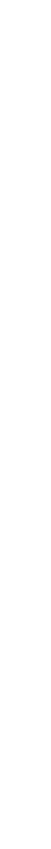 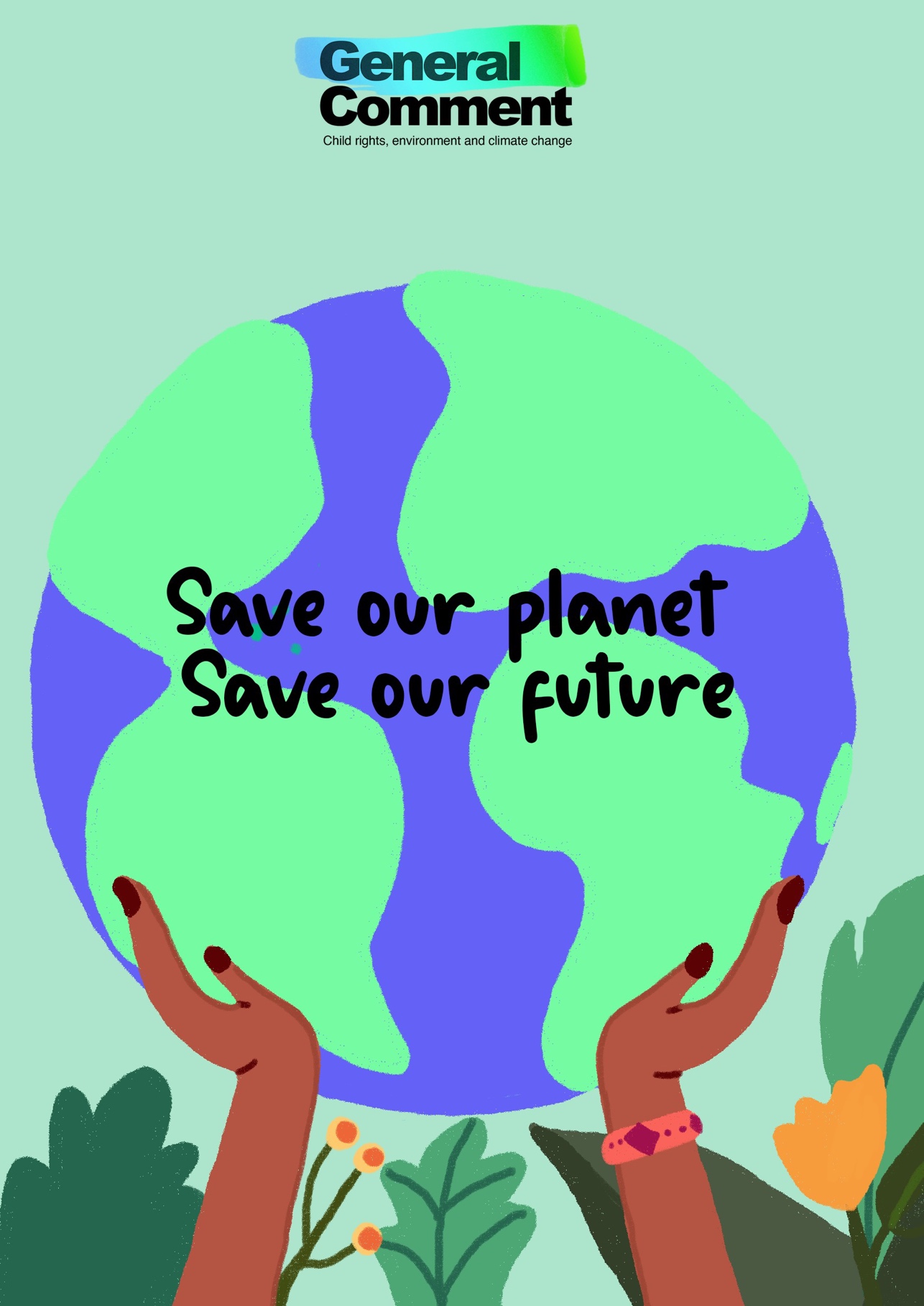 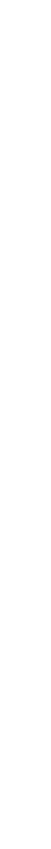 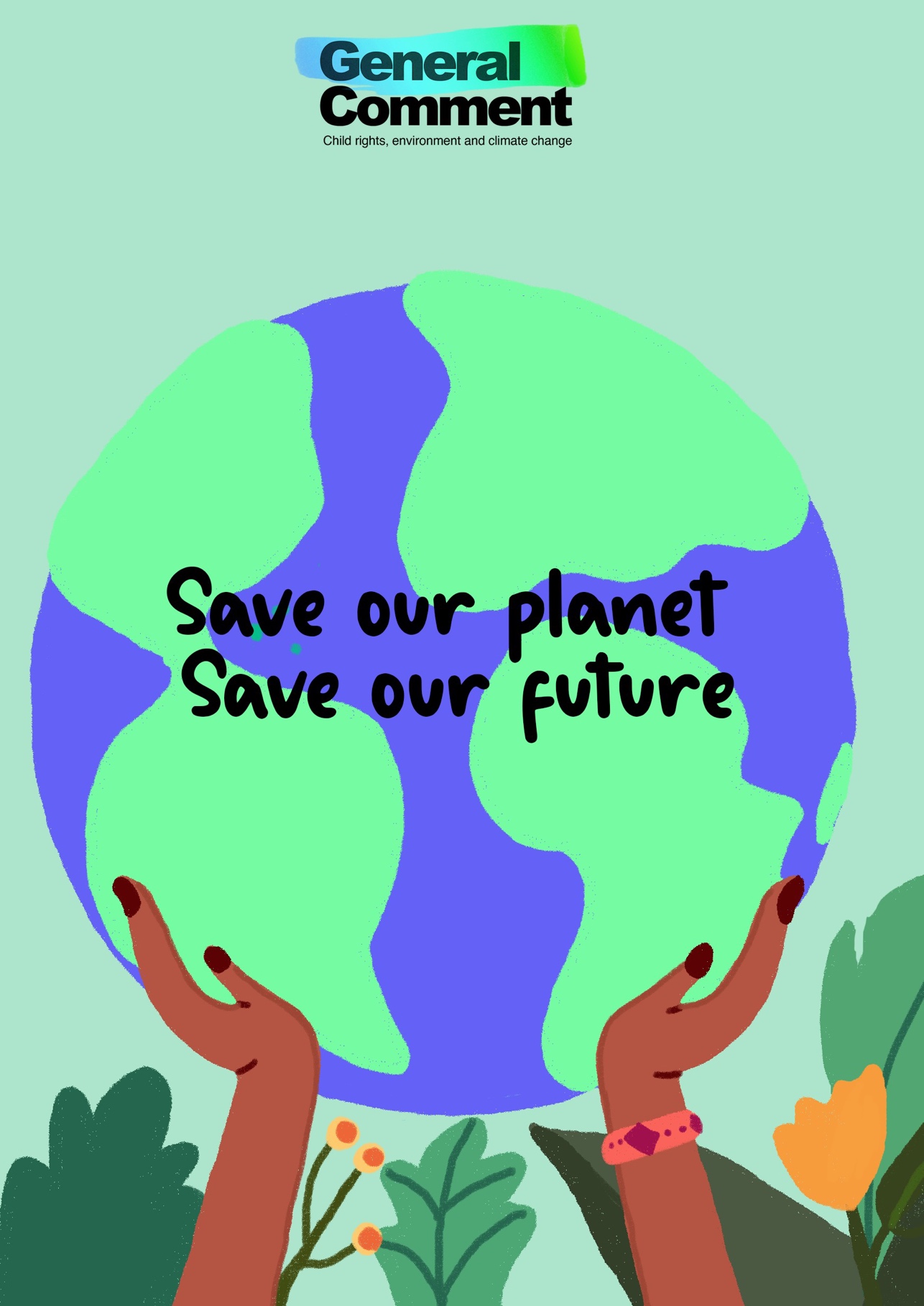 Illustrated by Njung’e Wanjiru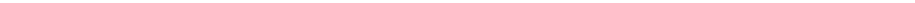 ความเห็นทั่วไปที่ 26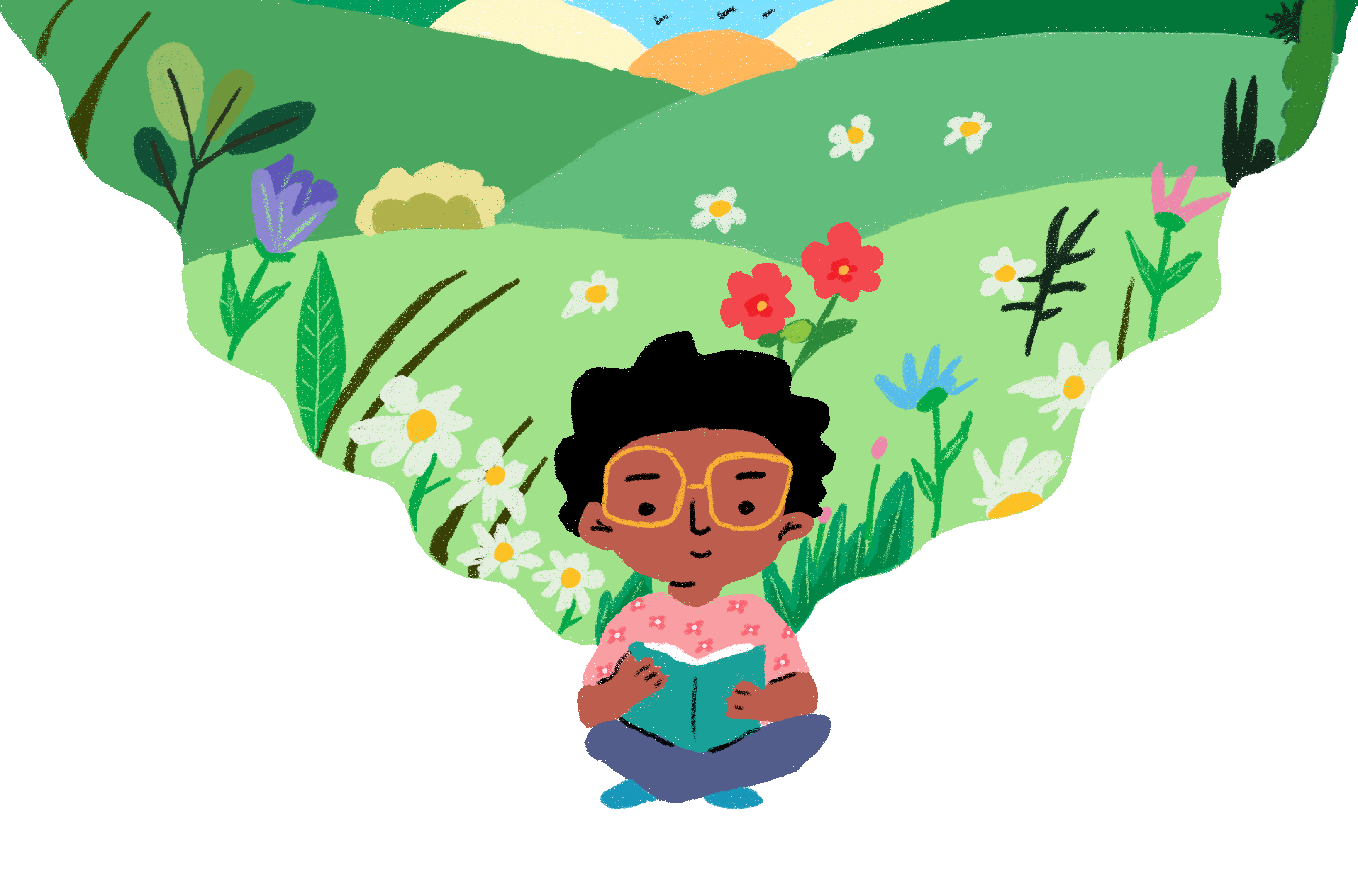 ชุดเครื่องมือสำหรับเด็กและเยาวชนในการปรึกษาหารือรอบที่สอง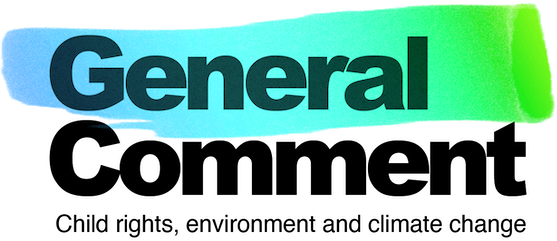 สารบัญ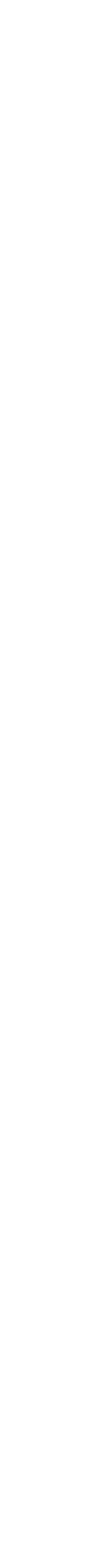 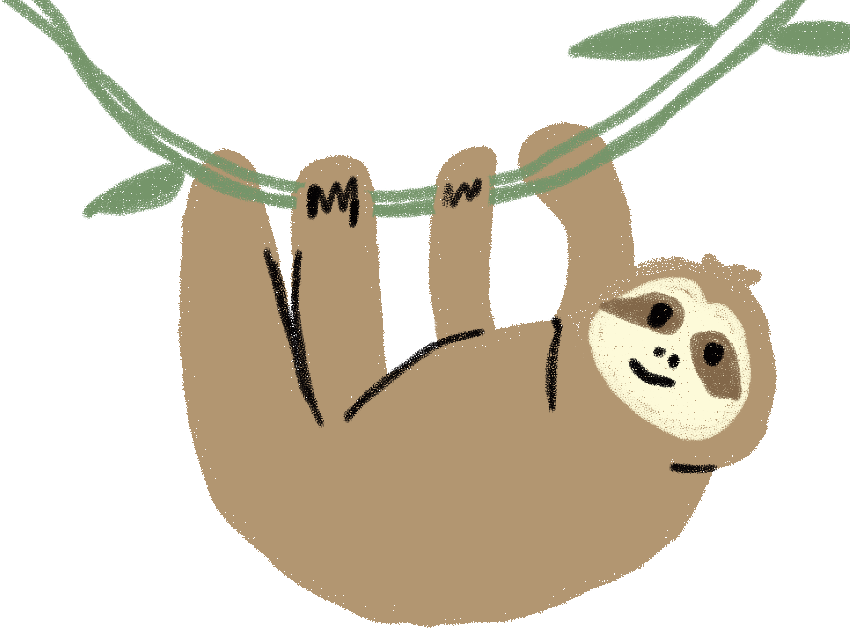 ยินดีต้อนรับข้อความของพวกเราที่ขอส่งให้กับเด็ก ๆ ทั่วโลก:สวัสดี, Hello, Hola, Olá, Mālo, Muraho, Allu, tungjatjeta, xin chào, Moni Moni onse, Namaskar, Loziพวกเราเป็นสมาชิกของทีมที่ปรึกษาของเด็ก ๆ พวกเรามาจาก 13 ประเทศทั่วโลก และมีอายุระหว่าง 11-17 ปี พวกเราทำงานร่วมกับคณะกรรมการสิทธิเด็กแห่งสหประชาชาติ เพื่อทำให้มั่นใจว่าพวกเขาเหล่านั้นได้ยินเสียงของเด็ก ๆ ในการพัฒนาแนวทางที่สำคัญให้กับทุกประเทศทั่วโลก
ที่เกี่ยวข้องกับสิทธิเด็กและสิ่งแวดล้อม โดยมุ่งไปที่การเปลี่ยนแปลง
สภาพภูมิอากาศเป็นพิเศษ แนวทางดังกล่าวนี้เรียกว่าความเห็นทั่วไปที่ 26  (General Comment No. 26)ที่ผ่านมานั้น เด็ก ๆ จากหลายที่บนโลกถูกกีดกันออกจากพื้นที่แห่งอำนาจและการตัดสินใจ และในหลาย ๆ ครั้ง เสียงของเราก็ส่งไปไม่ถึง
และไม่ดังพอ แต่ตอนนี้นั้นมันได้เปลี่ยนไปแล้ว เด็ก ๆ ได้ลุกขึ้นและเผชิญกับสิ่งท้าทายอันยิ่งใหญ่แห่งยุค พวกเรารู้ดีว่าพวกเรามีเวลาไม่มากพอ
ในการต่อสู้กับวิกฤตสิ่งแวดล้อม และพวกเราทุกคนจะต้องลงมือ
ทำมันเดี๋ยวนี้!นี่คือเหตุผลว่าทำไมพวกเราถึงต้องเชิญพวกคุณมาร่วมกับเราในการแบ่งปันความคิดและมุมมองสำหรับความเห็นทั่วไปที่ 26 โดยจะเป็นกระบวนการที่เสียงของพวกเรา ซึ่งเป็นเสียงที่พวกเรามีมาตลอดแต่ผู้ใหญ่ไม่ต้องการ
ที่จะได้ยิน จะมีตัวตนขึ้นมา พวกคุณทุกคนเป็นคนสำคัญ และความเห็นทั่วไปที่ 26 นี้ ก็มีความหมายสำหรับเด็ก ๆ ทุกคนเช่นกันพวกเรายังพอมีโอกาสที่จะปกป้องโลกของเรา ปกป้องอนาคต
ของพวกเรา พวกเรากำลังต่อสู้กับการเปลี่ยนแปลงสภาพภูมิอากาศเพื่อสุขภาวะของชีวิตที่ดีขึ้น และชัยชนะนี้มิอาจเกิดขึ้นได้ หากปราศจากความช่วยเหลือจากคุณ พวกเราจึงขอเชิญให้ทุกคนร่วมแบ่งปันมุมมองและความคิดเห็นเกี่ยวกับวิธีปฏิบัติที่จะช่วยแก้ปัญหาการเปลี่ยนแปลงสภาพภูมิอากาศ
และปกป้องสิ่งแวดล้อม โดยการเข้าร่วมในแบบสอบถาม
หรือเวิร์คชอปของพวกเรา มาร่วมกันปกป้องสิทธิของพวกเราในตอนนี้และในอนาคตกันเถอะขอบคุณ!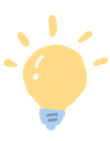 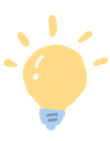 ติดตามความคืบหน้าของพวกเราบนสื่อสังคมออนไลน์ได้ที่:   @GC26_CAT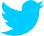                @GC26_CAT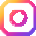                         GC26_CAT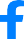 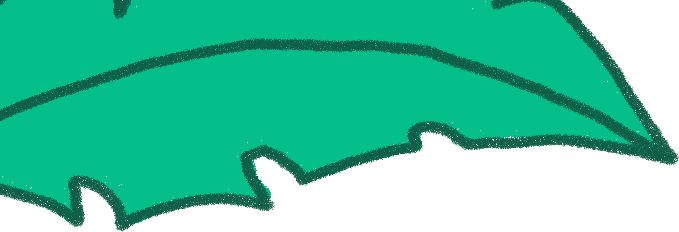 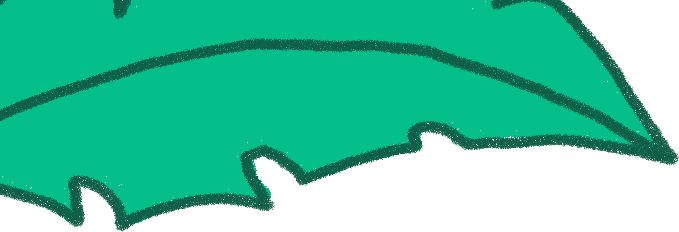 วิกฤตสิ่งแวดล้อมคือวิกฤตด้านสิทธิเด็ก เด็ก ๆ กำลังถูกบังคับให้ต้องออกจากบ้าน ออกจากโรงเรียน และสูญเสียชีวิตแม้กระทั่งชีวิต พวกเขากำลังส่งเสียง ตั้งแต่การเดินขบวน การประท้วง การกระทำการบนพื้นที่ออนไลน์ การปลูกต้นไม้ การใช้ศิลปะ และอื่น ๆ เพื่อเรียกร้องให้รัฐบาลจัดการกับปัญหาเหล่านี้สหประชาชาติเองก็กำลังฟังเสียงจากเด็ก ๆ โดยคณะกรรมการสิทธิเด็กกำลังจัดทำแนวปฏิบัติที่เรียกว่า ความเห็นทั่วไปที่ 26 (General Comment No. 26) ซึ่งจะเป็นสิ่งที่รัฐบาลจะต้องรับผิดและรับชอบเมื่อมีการละเมิดสิทธิเด็กและสร้างความเข้มแข็ง
ให้กับการปฏิบัติด้านสิ่งแวดล้อมเด็ก ๆ ทั่วโลกได้ถูกเชิญให้ช่วยกันสร้างความเห็นทั่วไปที่ 26 ผ่านการเวิร์คชอปในหลาย ๆ หัวข้อ เช่น การเปลี่ยนแปลงสภาพภูมิอากาศ การศึกษาด้านสิ่งแวดล้อม และอื่น ๆ รวมไปถึงการเข้าร่วมในแบบสอบถามออนไลน์และการพูดคุยกับผู้คน
ในภูมิภาคของตัวเองมุมมองจากเด็ก ๆ จึงมีความสำคัญเป็นอย่างยิ่งในการสร้างความเห็นทั่วไปที่ 26 พวกเขามีสิทธิที่จะพูดหรือแสดงความคิดเห็น
ต่อการตัดสินใจที่มีผลกระทบต่อพวกเขา พวกเขามีความคิดเห็นเป็นของพวกเขาเอง ว่าการกระทำอันตรายกับสิ่งแวดล้อม
และการเปลี่ยนแปลงสภาพอากาศส่งผลกระทบต่อเด็ก ๆ อย่างไร นอกจากนี้แล้ว พวกเขายังมีความคิดเห็นและทางออก
อันสร้างสรรค์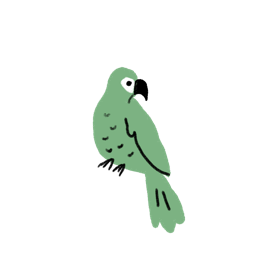 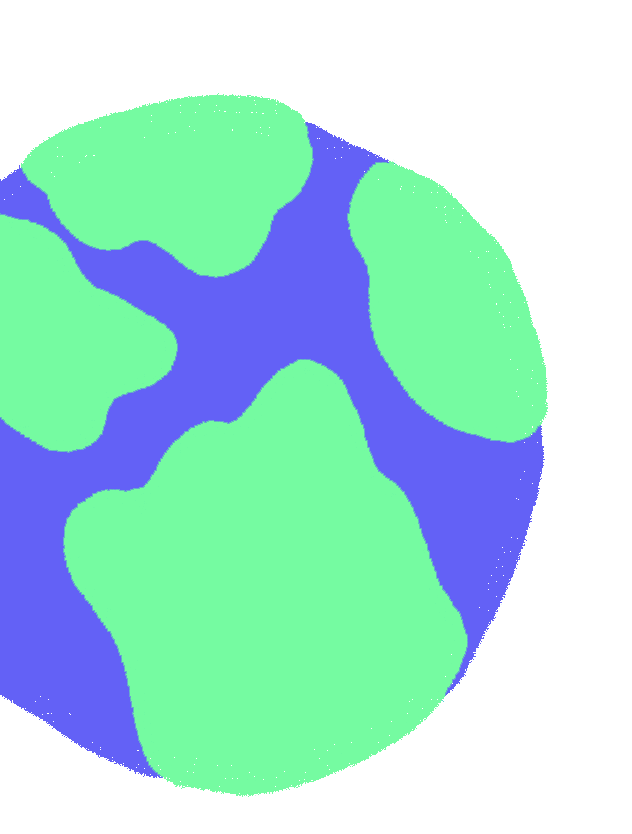 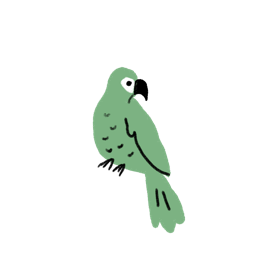     คุณสามารถศึกษาข้อมูลเพิ่มเติมเกี่ยวกับความเห็นทั่วไปที่ 26 ได้ที่:5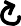 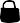 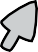 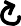 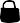 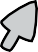 เกิดอะไรขึ้นบ้าง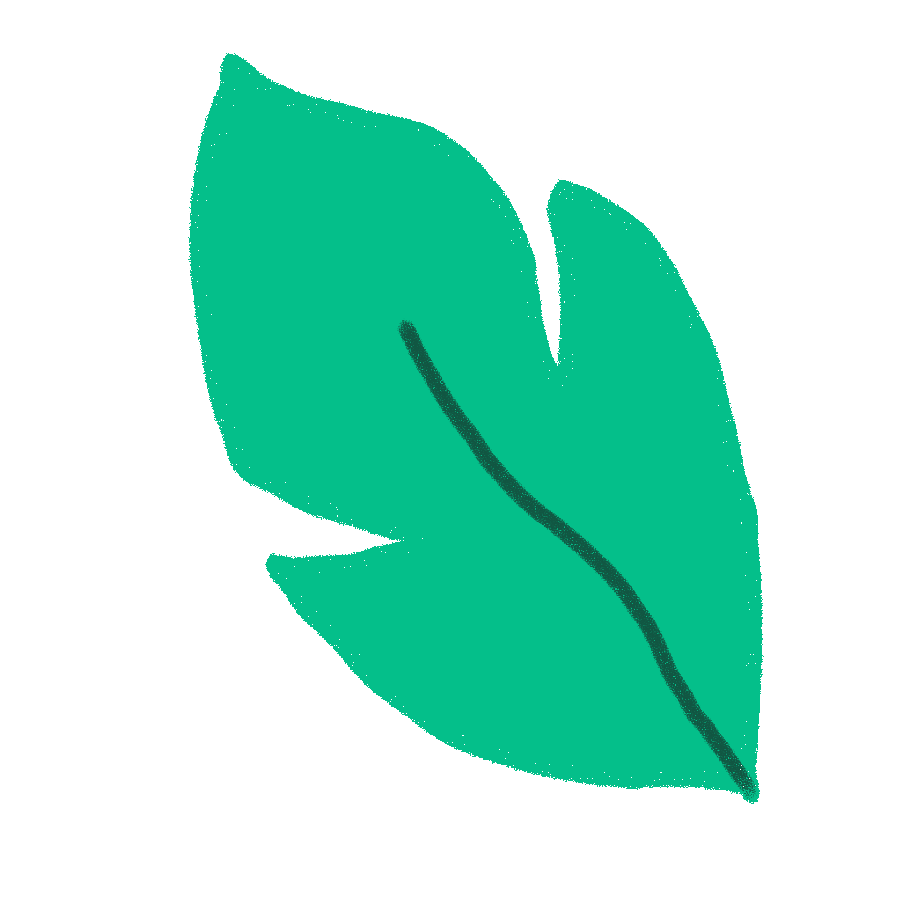 ณ ตอนนี้?2565กุมภาพันธ์: มีการจัดตั้งทีมที่ปรึกษาของเด็ก ๆ ประกอบด้วยสมาชิกเป็นเด็ก ๆ จากทั่วโลก จำนวน 13 คน อายุตั้งแต่ 11-17 ปี ทีมที่ปรึกษานี้ ได้ช่วยกันออกแบบกิจกรรมการปรึกษาหารือ เพื่อที่จะให้คณะกรรมการสิทธิเด็กได้ยินเสียงจากเด็ก ๆ ทั่วโลกมีนาคม: การปรึกษาหารือรอบแรกได้เริ่มขึ้น มีการเผยแพร่แบบสอบถามออนไลน์สำหรับเด็ก เพื่อให้เด็ก ๆ แบ่งปันประสบการณ์และข้อท้าทายเกี่ยวกับเรื่องสิทธิ สิ่งแวดล้อม และการเปลี่ยนแปลงสภาพภูมิอากาศมีนาคม - มิถุนายน: เด็ก ๆ 7,416 คน จาก 103 ประเทศ เข้าร่วมในแบบสอบถามสิงหาคม: ข้อค้นพบจากแบบสอบถามได้ถูกส่งให้กับคณะกรรมการสิทธิเด็ก เพื่อช่วยในการ
สร้างร่างความเห็นทั่วไปที่ 26สามารถดูข้อค้นพบจากแบบสอบถามได้ที่: childrightsenvironment.org/reportsกันยายน - ตุลาคม: ร่างแรกของความเห็นทั่วไปที่ 26 ได้เสร็จสมบูรณ์ สามารถดูร่างสรุป
ในฉบับที่เป็นมิตรกับเด็กได้ที่: bit.ly/childfriendlydraftแล้วหลังจากนี้ล่ะ?256615 พฤศจิกายน 2565 - 15 กุมภาพันธ์ 2566: การปรึกษาหารือรอบที่สองจะถูกจัดขึ้น คณะกรรมการสิทธิเด็กอยากได้ยินเสียงจากเด็ก ๆ ทั่วโลก ถึงการดำเนินการที่จำเป็น
ต่อการปกป้องสิทธิของเด็ก ๆ และจัดการกับวิกฤตสิ่งแวดล้อม สามารถดูเพิ่มเติมได้
ในชุดเครื่องมือนี้เมษายน 2566: ข้อค้นพบจากการปรึกษาหารือจะถูกแบ่งปันให้กับคณะกรรมการเพื่อสร้างความเห็นทั่วไปที่ 26 ฉบับสมบูรณ์มิถุนายน 2566: ความเห็นทั่วไปที่ 26 ฉบับสมบูรณ์ และฉบับที่เป็นมิตรกับเด็ก จะถูกเผยแพร่พร้อมกับกฎบัตรสากลที่สะท้อนมุมมองของเด็ก ๆ ในประเด็นสิทธิด้านสิ่งแวดล้อมมิถุนายน 2566 เป็นต้นไป: เด็ก เยาวชน และเครือข่ายพันธมิตร ใช้ความเห็นทั่วไปที่ 26 เป็นเครื่องมือเพื่อทำให้มั่นใจว่ารัฐบาลเคารพและปกป้องสิทธิของเด็กด้านสิ่งแวดล้อม!คุณสามารถดูข้อมูลทั้งหมดที่เกี่ยวกับอนุสัญญาว่าด้วยสิทธิเด็กในรูปแบบที่เป็นมิตรกับเด็กได้ที่:
www.unicef.org/sop/convention-rights-child-child-friendly-versionเด็ก ๆ จะเข้ามามีส่วนเกี่ยวข้องในกระบวนการปรึกษาหารือรอบที่สองอย่างไรบ้าง?การปรึกษาหารือจะเริ่มตั้งแต่วันที่ 15 พฤศจิกายน 2565 จนถึงวันที่ 15 กุมภาพันธ์ 2566 โดยจะมี 2 ช่องทาง
ที่เด็กและเยาวชนเข้ามามีส่วนเกี่ยวข้อง ตามที่อธิบายด้านล่างนี้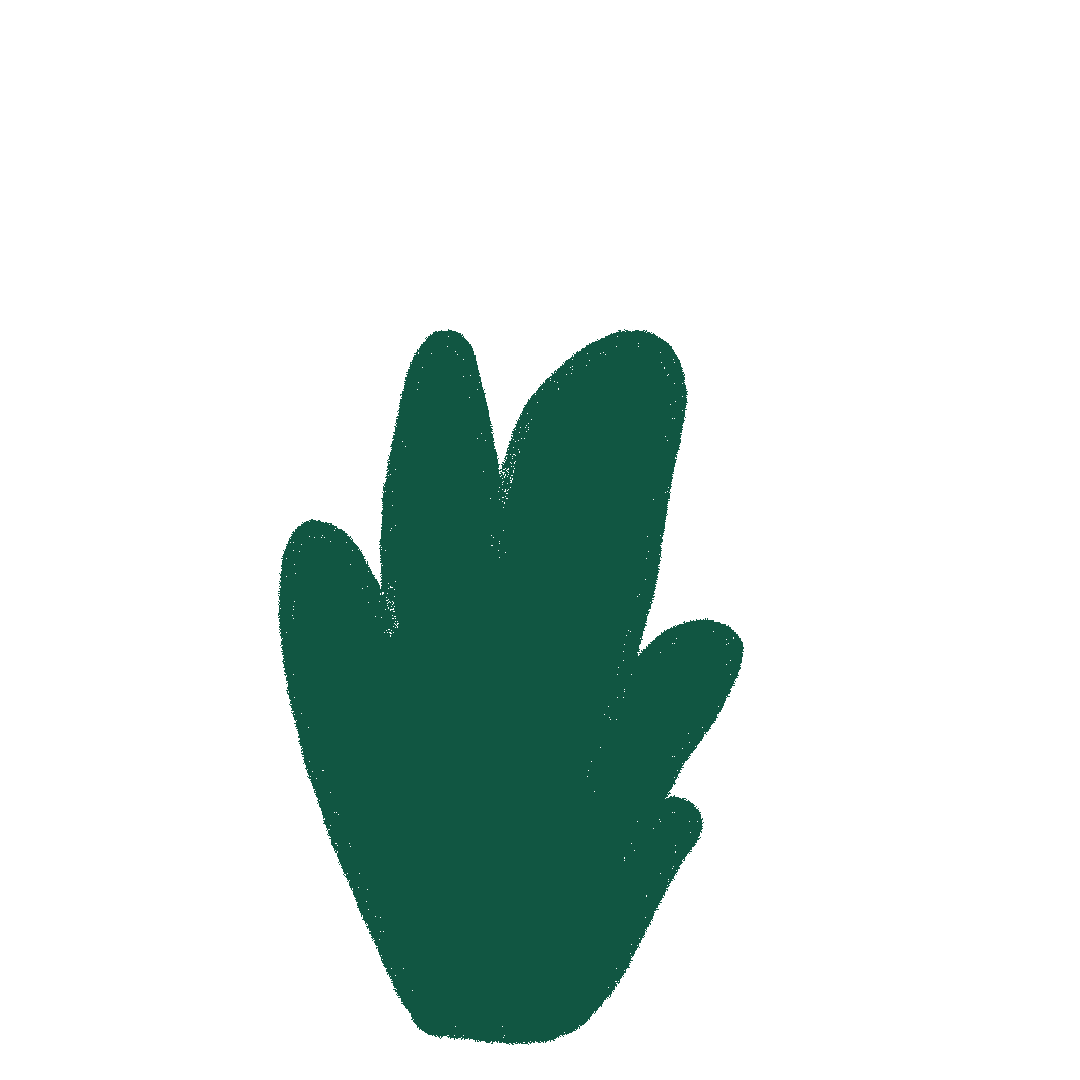 ทำแบบสอบถามออนไลน์แบบสอบถามประกอบไปด้วยชุดคำถามจากคณะกรรมการฯ และเปิดโอกาสให้เด็ก ๆ ส่งข้อมูลหลักฐานเพิ่มเติมสำหรับความเห็นทั่วไปที่ 26 ฉบับสมบูรณ์กดที่ลิ้งก์ด้านล่างเพื่อเข้าสู่แบบสอบถาม: https://l4cqlef9g5g.typeform.com/childrenการจัดหรือเข้าร่วมเวิร์คชอปชุดเครื่องมือนี้ได้ให้ข้อมูลและคำแนะนำเกี่ยวกับการเวิร์คชอปสำหรับเด็ก โดยจะยึดเอาแนวคำถามแบบเดียวกับในแบบสอบถามออนไลน์ แต่จะนำเสนอออกมาในรูปแบบของกิจกรรมแทนชุดเครื่องมือนี้ได้ถูกจัดทำขึ้นมาเป็นภาษาอื่น ๆ ซึ่งคุณสามารถเข้าไปดูได้ที่: childrightsenvironment.org/children-and-young-peopleหากคุณอายุมากกว่า 18 ปี ให้คุณไปที่ลิ้งก์ด้านล่างนี้เพื่อแบ่งปันมุมมองของคุณ: childrightsenvironment.org/global-community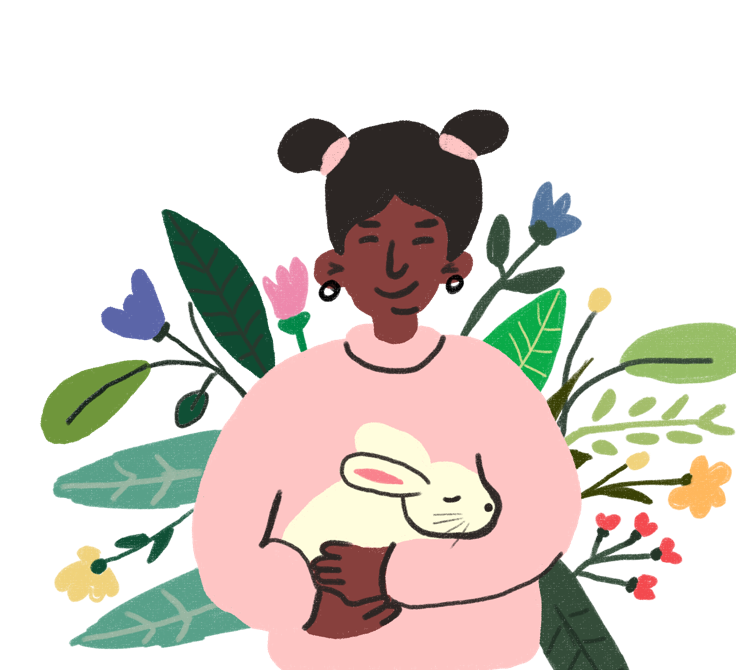 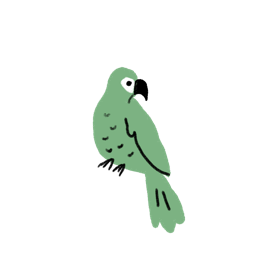 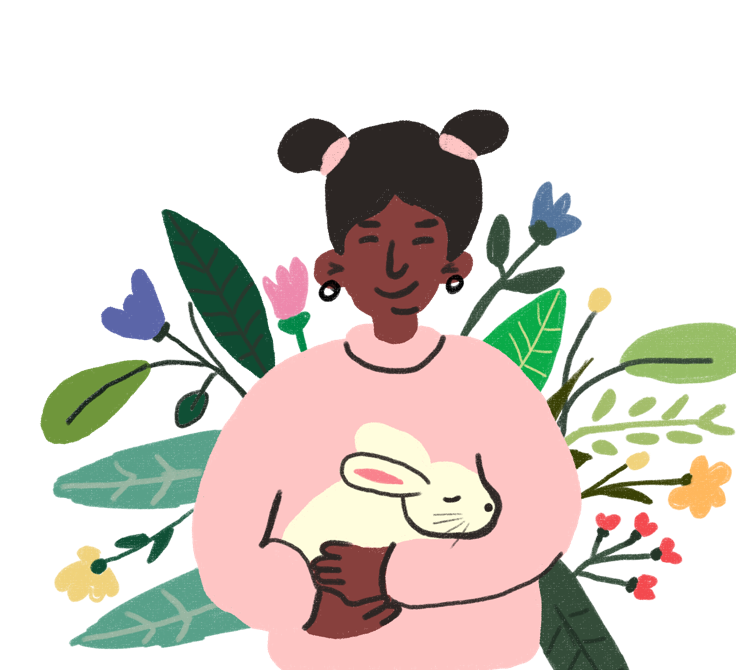 คณะกรรมการมีความยินดีอย่างยิ่งที่จะทำงานร่วมกับ Climate Cardinals ซึ่งเป็นองค์กรนานาชาติที่มีเยาวชน
เป็นผู้นำ ที่ทำงานเพื่อให้ขบวนการเคลื่อนไหวด้านการเปลี่ยนแปลงสภาพภูมิอากาศนั้นสามารถเข้าถึงผู้คนที่ไม่ได้ใช้ภาษาอังกฤษได้มากขึ้น องค์กรดังกล่าวนี้มีอาสาสมัคร
กว่า 6,000 คน ที่ช่วยแปลข้อมูลเกี่ยวกับการเปลี่ยนแปลงสภาพภูมิอากาศออกมามากกว่า 100 ภาษา ซึ่งบางคนก็ช่วยแปลชุดเครื่องมือนี้ด้วยหากคุณต้องการชุดเครื่องมือเป็นภาษาของคุณให้ติดต่อพวกเราที่:  team@childrightsenvironment.org.7จะเกิดอะไรขึ้นบ้างกับข้อค้นพบ
ที่ได้จากการปรึกษาหารือ?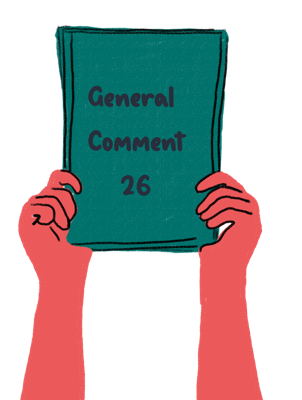 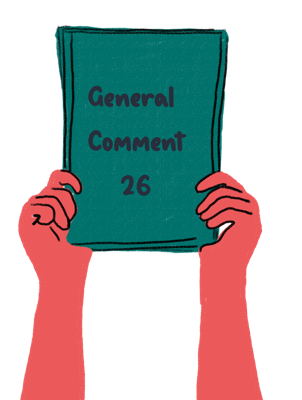 2 กฎบัตรสากล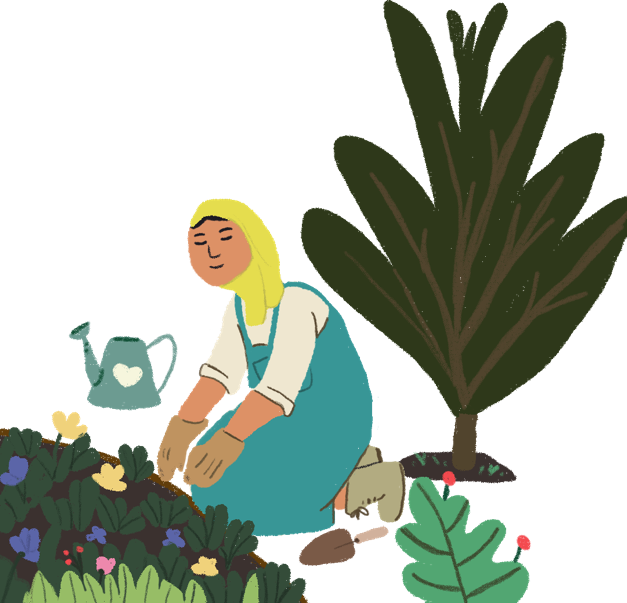 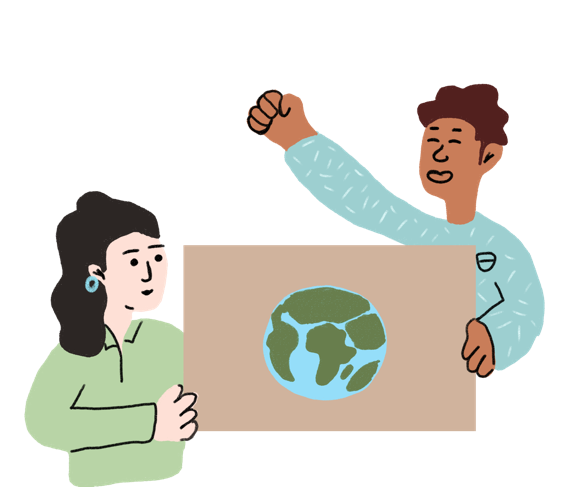 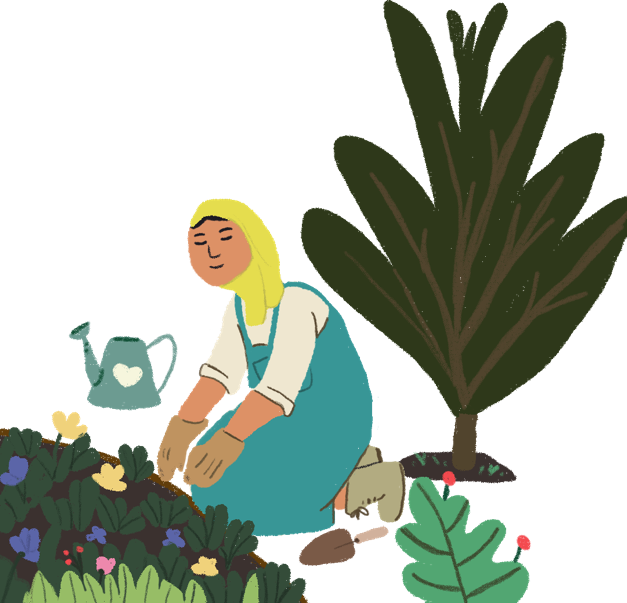 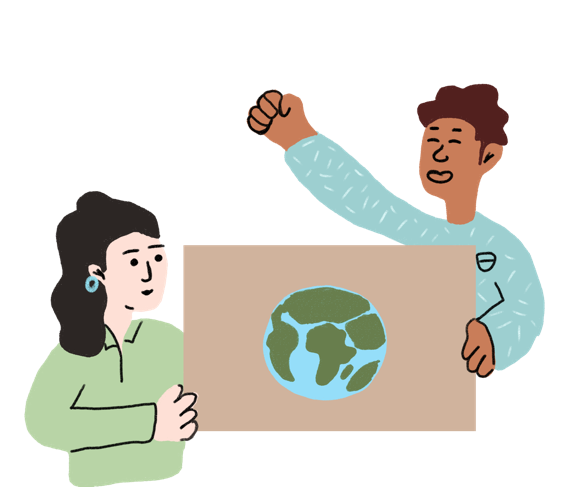 ข้อค้นพบจะถูกนำไปใช้ในการสร้างกฎบัตรสากล ซึ่งเป็นข้อความ
ที่มาจากแรงบันดาลใจของเด็ก ๆ ทั่วโลกเกี่ยวกับมุมมองต่อโลก
ที่ปลอดภัย มีสุขภาวะ มีความยั่งยืน และเคารพต่อสิทธิของเด็ก ข้อความดังกล่าวจะถูกรวบรวมมาจากคำพูดและงานศิลปะ
ของเด็ก ๆ เอง และจะถูกเผยแพร่ควบคู่ไปกับความเห็นทั่วไปที่ 26 เพื่อสร้างความตระหนักว่าทำไมเรื่องดังกล่าวถึงมีความสำคัญสำหรับเด็กเป็นอย่างมาก8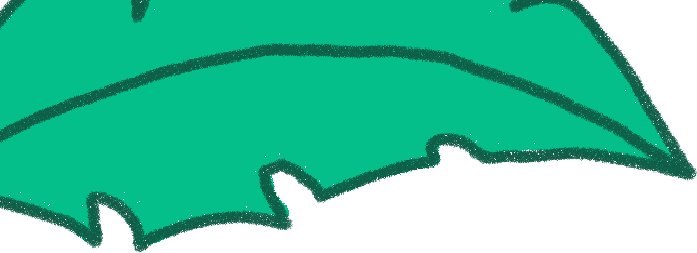 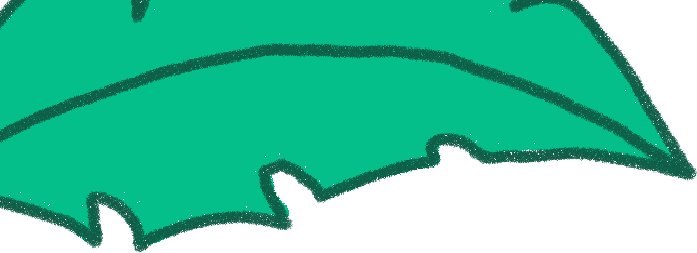 เด็ก ๆ มีการแสดงออกของตัวเองในแนวทางที่หลากหลาย และมีความต้องการและการเข้าถึงอุปกรณ์และการสนับสนุนที่แตกต่างกัน ชุดเครื่องมือนี้ได้ออกแบบมาเพื่อสนับสนุนให้เด็กมีส่วนร่วมในแนวทางที่เหมาะสมกับตนเองที่สุดความปลอดภัยในตลอดระยะเวลาที่เด็กเข้ามามีส่วนร่วมในกิจกรรมเป็นเรื่องที่สำคัญ คณะกรรมการสิทธิเด็กได้อธิบายข้อกำหนดพื้นฐาน 9 ข้อสำหรับการมีส่วนร่วมของเด็ก ไว้ในความเห็นทั่วไปที่ 12 (2552) ที่เกี่ยวกับสิทธิของเด็ก
ที่จะต้องได้รับการได้ยิน ดังนี้:มีความโปร่งใสและให้ข้อมูลอย่างเพียงพอเป็นไปด้วยความสมัครใจ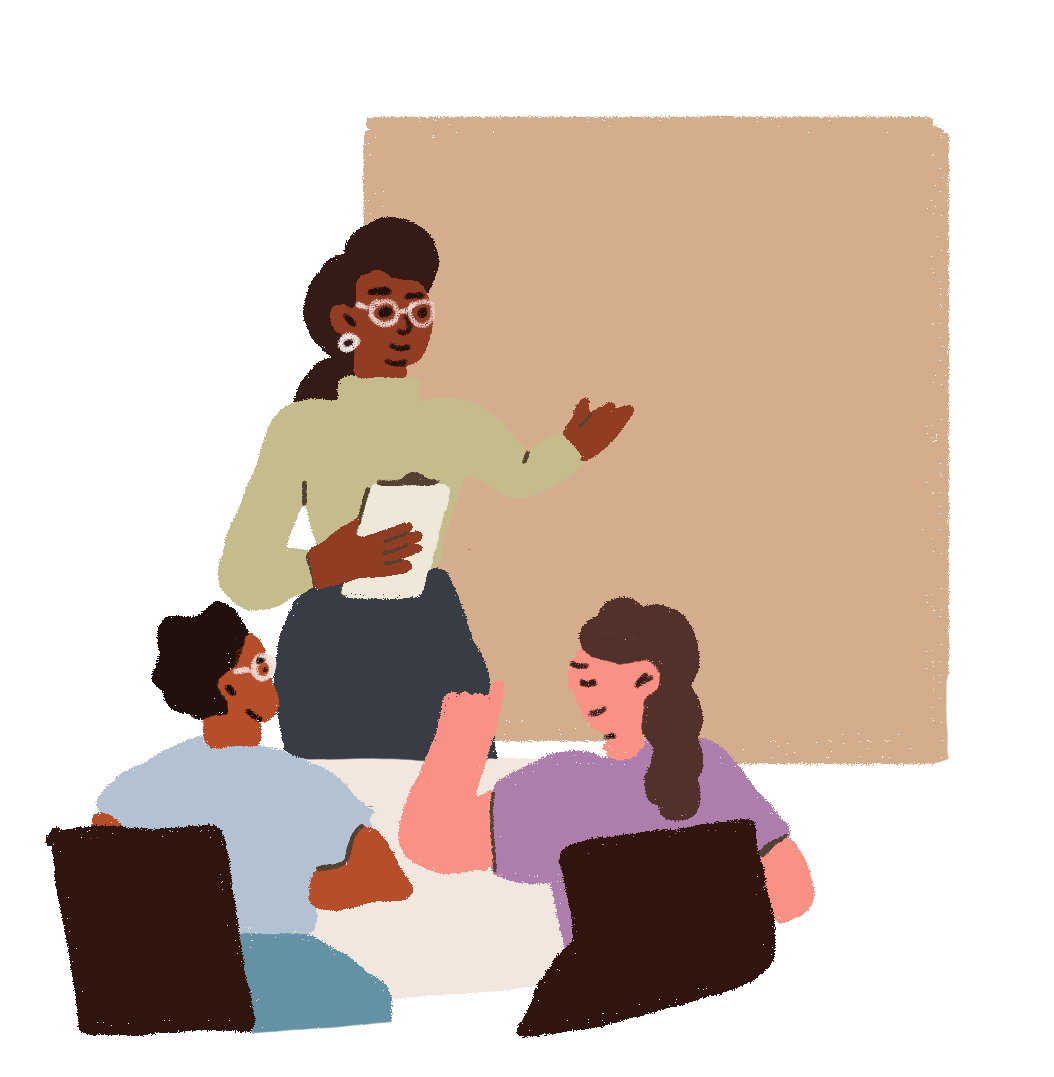 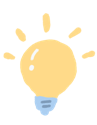 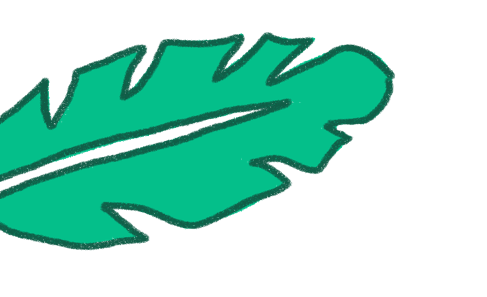 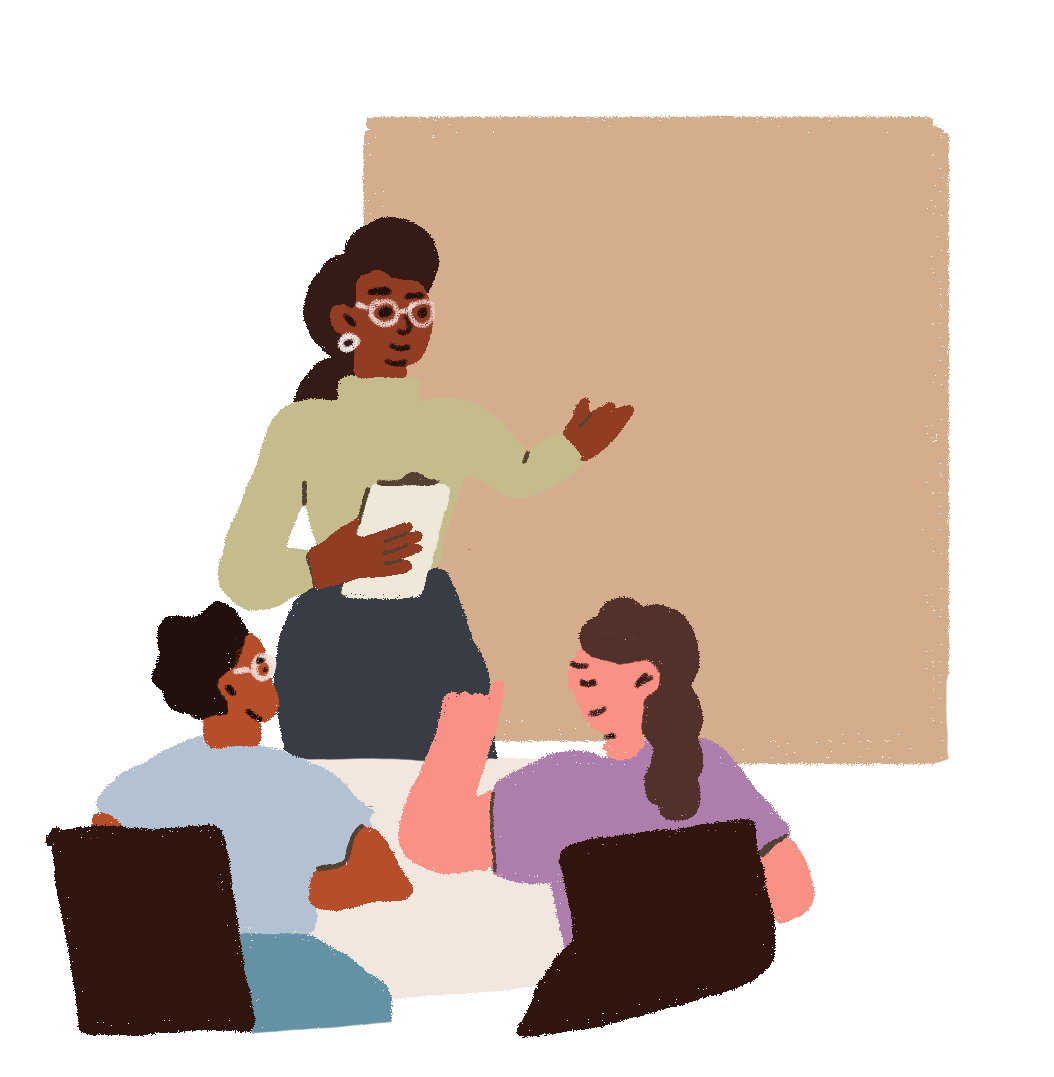 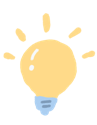 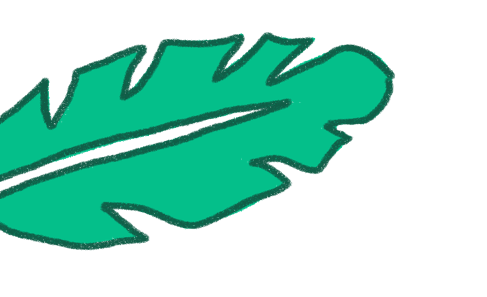 มีความเคารพมีความเกี่ยวข้อง ตรงประเด็นเป็นมิตรต่อเด็กไม่แบ่งแยกได้รับการสนับสนุนจากการฝึกอบรมสำหรับผู้ใหญ่มีความปลอดภัยและมีความอ่อนไหวต่อความเสี่ยงมีความรับผิดและรับชอบพวกเรายังได้รวบรวมเครื่องมือและทรัพยากรที่เป็นประโยชน์ และแนวทางการปกป้องคุ้มครองที่คุณอาจนำไปใช้ร่วมในขั้นตอนต่าง ๆ หลังจากนี้ คุณสามารถดูได้ที่นี่ ทีมที่ปรึกษาของเด็ก ๆ มีข้อแนะนำเพื่อช่วยคุณในการจัดเวิร์คชอป ดังนี้:“ให้พื้นที่และความรับผิดชอบกับเด็กให้มากที่สุด ผู้ใหญ่ควรเป็นผู้นำกระบวนการแต่ให้อยู่ทางด้านหลัง ปล่อยให้พื้นที่เป็นของเด็ก ๆ เพื่อให้เด็กพูด และสนทนากัน”Maya-Natuk อายุ 17 ปี จากเกาะกรีนแลนด์“กิจกรรมเหล่านี้ไม่จำเป็นต้องมีเครื่องไม้เครื่องมือมากมาย คุณสามารถปรับกิจกรรม
ให้เข้ากับเด็กทุกคน ในทุกช่วงอายุ ทุกเพศ และหากคุณได้จัดพิมพ์ชุดเครื่องมือ คุณควรจะนำกระดาษกลับไปใช้ใหม่ โดยอาจจะนำมาใช้ในกิจกรรมต่าง ๆ ได้” Olt อายุ 15 ปี จาก โคโซโว“เปิดใจให้กว้าง และมีความเข้าอกเข้าใจผู้อื่น ในการทำความเข้าใจกับมุมมองที่แตกต่างออกไปของเด็กและเยาวชน”Sagarika อายุ 16 ปี จากประเทศสหรัฐอาหรับเอมิเรตส์“เด็ก ๆ จะต้องรู้สึกอบอุ่นใจ ฉะนั้นควรต้องสุภาพ อ่อนโยน และใช้ภาษาที่เรียบง่าย
และชัดเจน”Aniva อายุ 16 ปี จากประเทศซามัว“เวิร์คชอปควรมีกิจกรรมที่สร้างสรรค์ให้มากที่สุด (เช่น การทำของทำมือ การรีไซเคิล) มีเกมส์ และวาดภาพ ซึ่งกิจกรรมเหล่านี้จะช่วยดึงสมาธิและความสนใจจากทุกคน
ควรทำกิจกรรมต่าง ๆ ให้สนุกด้วย!”Madhvi อายุ 11 ปี จากประเทศสหรัฐอเมริกา“การทำให้เด็กรู้ว่าความเห็นทั่วไปที่ 26 เป็นเรื่องที่เกี่ยวข้องกับตัวเองนั้นเป็นสิ่งสำคัญ เด็ก ๆ เป็นผู้เล่นหลัก พวกเขาจำเป็นต้องรู้ว่าความคิดเห็นของพวกเขาจะถูกรับฟัง
และได้รับความเคารพ”Elisabeth อายุ 15 ปี จากประเทศรวันดา10ก่อนเริ่มเวิร์คชอป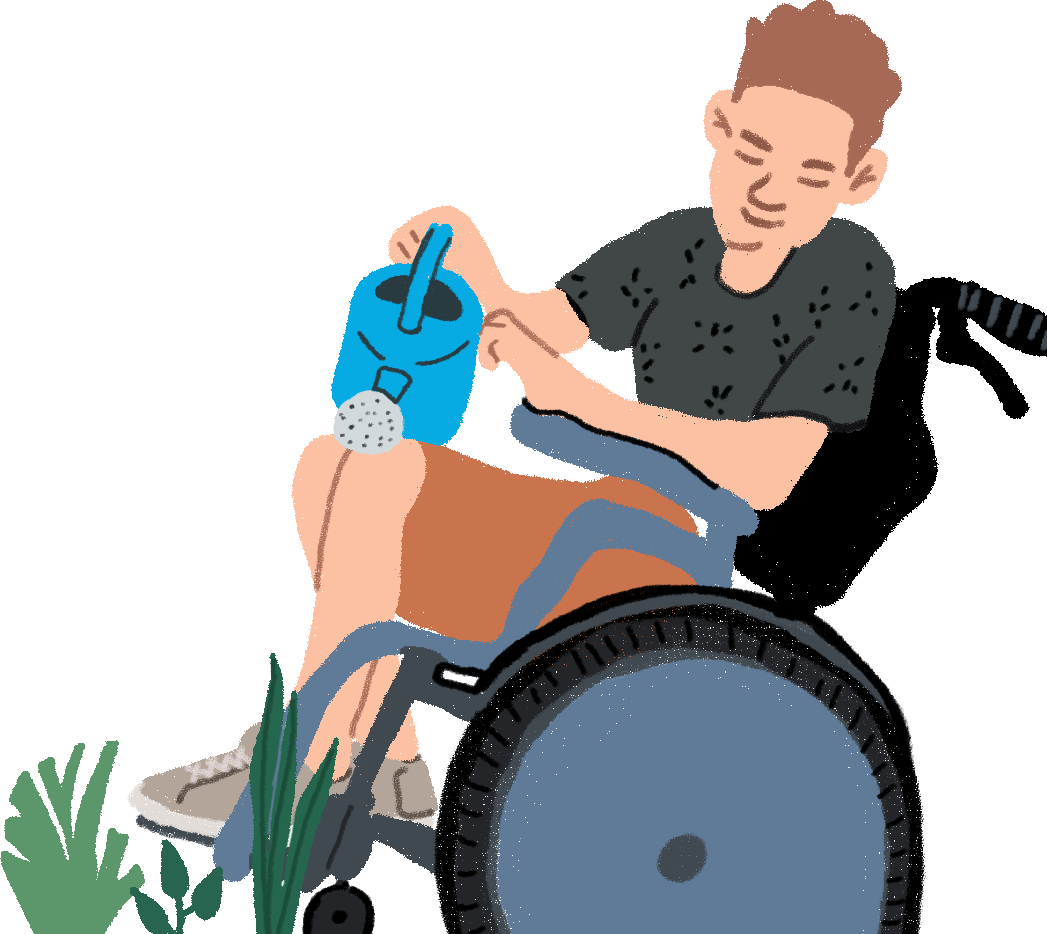 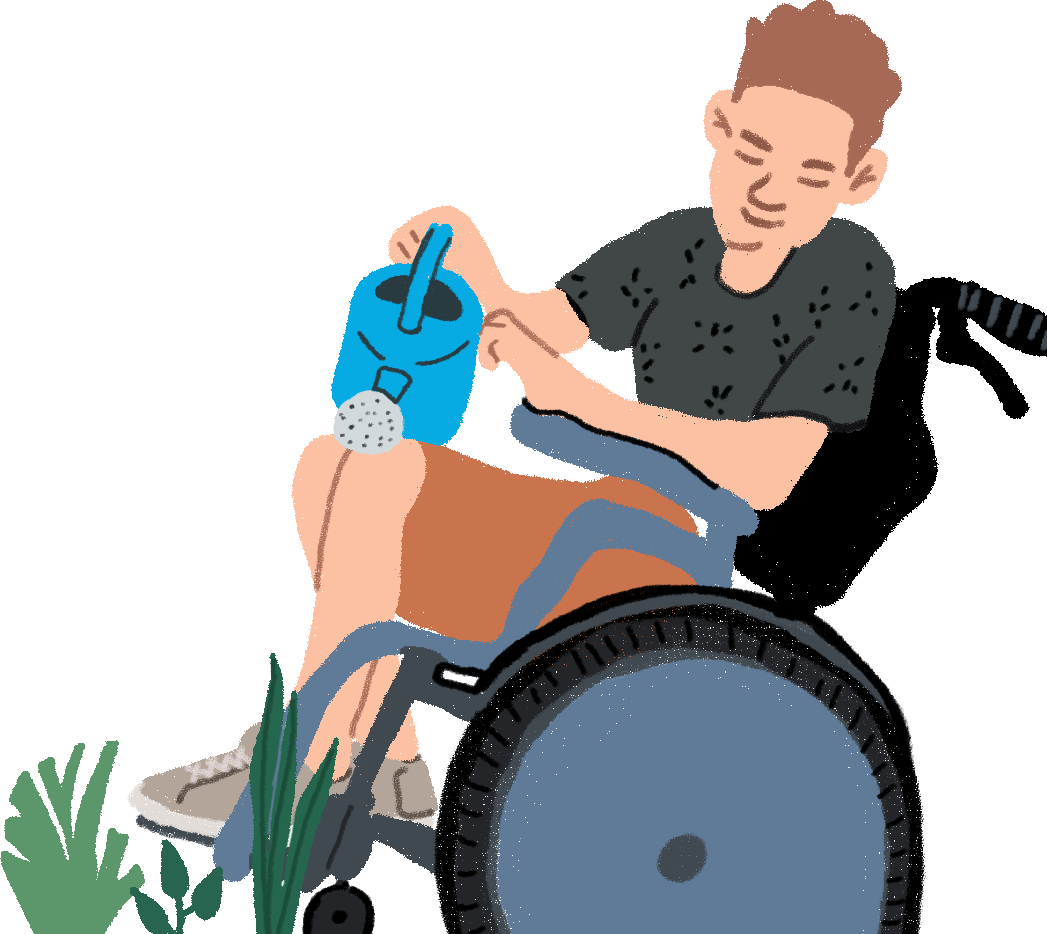 เลือกเวลาและสถานที่ที่เหมาะสม ควรเป็นสถานที่ที่เงียบสงบ ปลอดภัย และไม่มีการรบกวน และควรเลือกเวลาจัดกิจกรรมที่เหมาะสมกับเด็ก คุณต้องมั่นใจว่ามีเวลามากพอที่จะทำกิจกรรม
ให้สำเร็จ คุณสามารถนำกระบวนการในกิจกรรม หลาย ๆ กิจกรรม ไปพร้อม ๆ กันได้ - อาจใช้ได้ดีกับการจัดแบบออนไลน์ต้องมั่นใจว่าเวิร์คชอปนั้นครอบคลุมสำหรับทุกคน พิจารณาปัจจัยที่แตกต่างกันที่อาจส่งผลกระทบ หรือเป็นการกีดกันเด็กบางกลุ่มออกจากการเข้าร่วมกิจกรรม โดยเฉพาะกลุ่มที่เป็นชายขอบ เช่น ปัจจัยด้านเวลา สถานที่ ภาษา ค่าใช้จ่ายในการเดินทาง ควรมีการปรับเปลี่ยนเพื่อให้ทุกคนสามารถเข้าร่วมได้11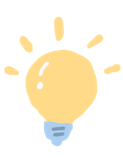 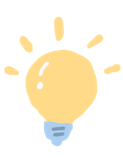 สิ่งที่ควรรู้เกี่ยวกับการจัดการข้อกังวลใจด้านสิ่งแวดล้อมเด็กหลายคน (และผู้ใหญ่) รู้สึกวิตกกังวล และกระวนกระวายเกี่ยวกับปัญหาการเปลี่ยนแปลงสภาพภูมิอากาศ ความเสียหายต่อสิ่งแวดล้อม และอนาคต
ของโลกใบนี้ คำถามและกิจกรรมในชุดเครื่องมือนี้ได้ถูกออกแบบเพื่อช่วยให้เด็กรู้สึกมีพลัง ได้รับการสนับสนุน และมีความหวังในด้านสิ่งแวดล้อม สิ่งที่พึงพิจารณาดังต่อไปนี้จะช่วยให้มั่นใจได้ว่าเด็ก ๆ มีความสุข รู้สึกดี และปลอดภัย ขณะที่เข้าร่วมกิจกรรมให้การสนับสนุน และรับฟังความรู้สึกของเด็กมีความซื่อสัตย์ต่อความเป็นจริงของการทำลายสิ่งแวดล้อมและการเปลี่ยนแปลงสภาพภูมิอากาศ และต้องมั่นใจว่าข้อมูลที่คุณแบ่งปันนั้น
มีความแม่นยำ และมาจากแหล่งที่น่าเชื่อถือกระตุ้นให้เด็กแบ่งปันความเครียดหรือความกังวลที่มีกับผู้ใหญ่ที่พวกเขารู้สึกไว้วางใจ และสนับสนุนพวกเขาเพื่อให้เข้าถึงความช่วยเหลือจากผู้เชี่ยวชาญเฉพาะด้านหากจำเป็นแบ่งปันพลังบวก และตัวอย่างทางออกของปัญหาสิ่งแวดล้อมและการเปลี่ยนแปลงสภาพภูมิอากาศที่สร้างแรงบันดาลใจสนับสนุนเด็ก ๆ ในการลงมือทำหรือส่งเสียง และเชื่อมต่อกับเด็กคนอื่น ๆ ที่มีเป้าหมายหรือต้องการทำสิ่งที่เหมือนกัน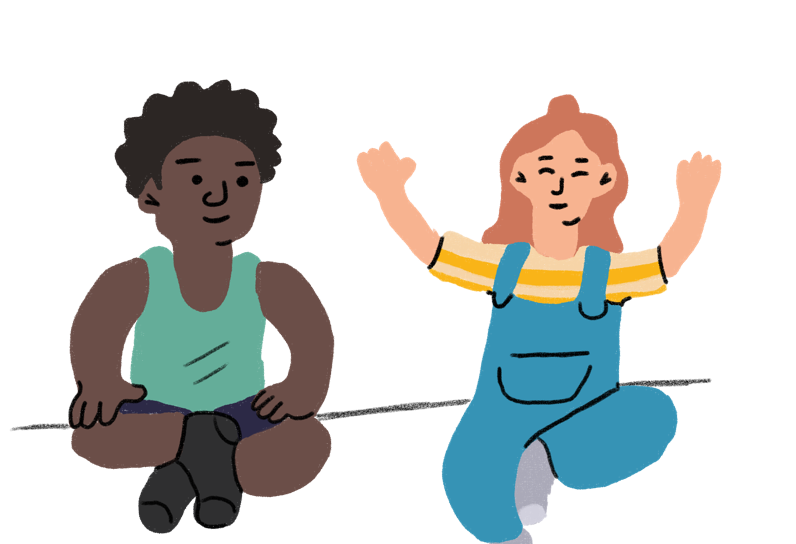 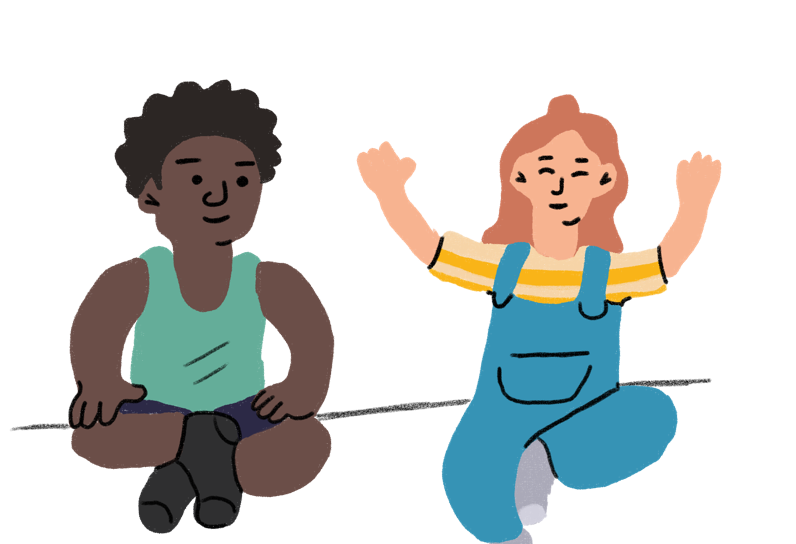 “ในหนังสือของฉันเรื่อง ‘Pregúntale a Francisco: ¿Qué es el cambio climático’ ฉันได้แบ่งปันแนวคิดเกี่ยวกับ ‘ความหวังด้านสิ่งแวดล้อม’ และนิยามมันว่าเป็นการกระทำที่เต็มไปด้วยความหวัง
เพื่อปกป้องชีวิตของตัวเองและดูแลโลกใบนี้ ท่ามกลางวิกฤตที่พวกเรากำลังเผชิญและอันตรายต่อชีวิต เช่น สงคราม การสูญเสียความหลากหลายทางชีวภาพ และการเปลี่ยนแปลงสภาพภูมิอากาศ”Francisco อายุ 13 ปี จากประเทศโคลอมเบีย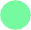 12ในระหว่างเวิร์คชอป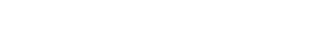 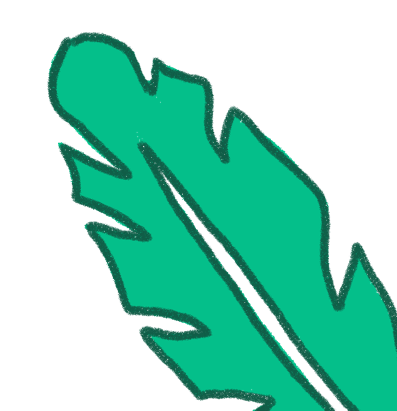 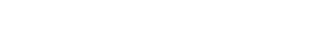 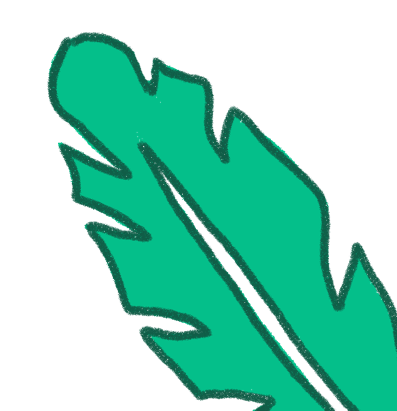 หลังจากเวิร์คชอป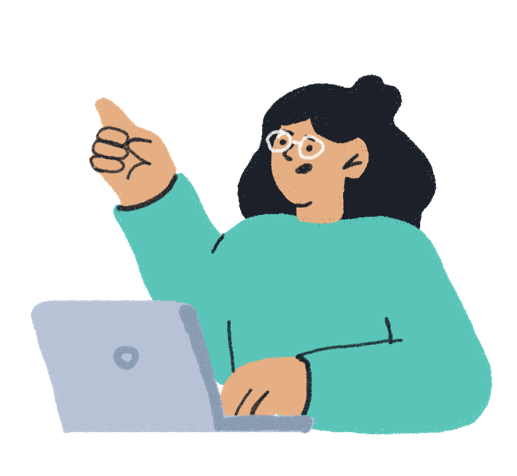 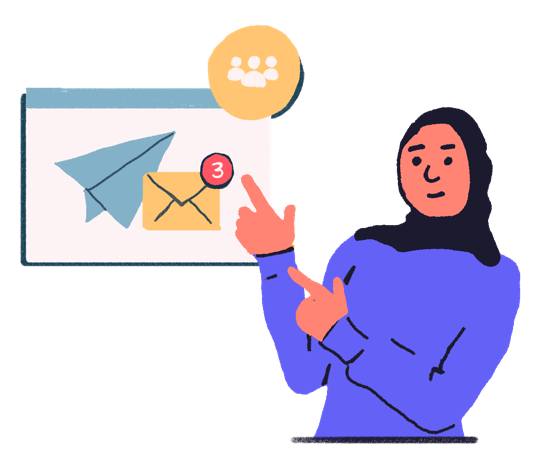 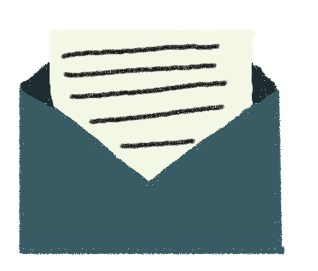 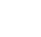 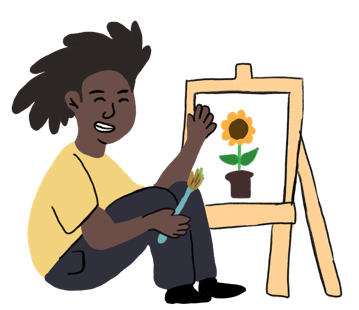 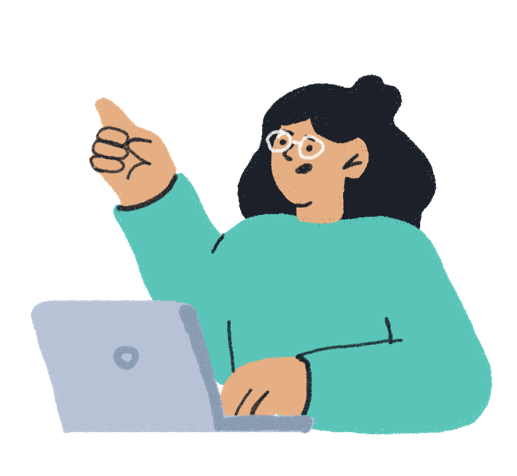 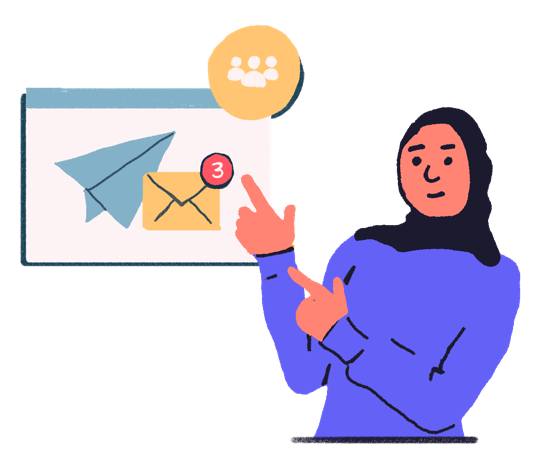 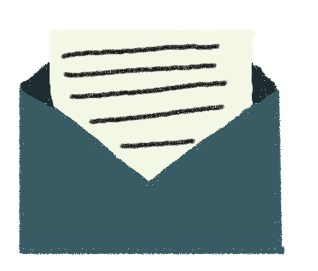 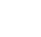 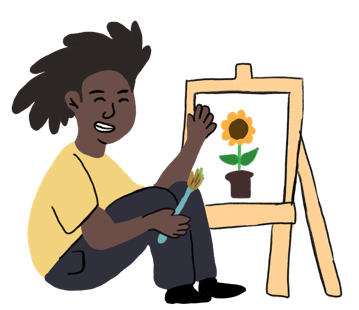 อัปโหลดข้อค้นพบจากกิจกรรม (ทั้งที่เป็นตัวอักษรและงานศิลปะ) ได้ที่: https://l4cqlef9g5g.typeform.com/childrentoolkit ข้อมูลดังกล่าวจะถูกจัดการโดยองค์การแตร์เดซอม และ Child Environmental Rights Initiative (CERI) โดยการรวบรวมข้อมูลที่ได้นั้นจะดำเนินการบนแพลตฟอร์มที่ปลอดภัยและใช้สำหรับวัตถุประสงค์ของความเห็นทั่วไปที่ 26 เท่านั้น โปรดอย่าอัปโหลดภาพถ่ายหรือรูปภาพของเด็กที่เข้าร่วม หากคุณมีการถอดเทปบันทึกเสียง ขอให้ลบไฟล์ด้วยลงทะเบียนรับจดหมายข่าวเพื่อรับทราบความคืบหน้าของการพัฒนาความเห็นทั่วไป การรับทราบความคืบหน้ามีความสำคัญต่อการให้ข้อเสนอแนะกับเด็ก ๆ
ที่ได้เข้าร่วมกิจกรรม childrightsenvironment.org/subscriptionกระจายข้อมูล แบ่งปันการสนับสนุนของคุณในการสร้างการมีส่วนร่วมของเด็กในความเห็นทั่วไปที่ 26
บนสื่อสังคมออนไลน์ พวกเราขอเชิญให้คุณแบ่งปันเรื่องราวหรือข่าวสารเกี่ยวกับกิจกรรมของคุณ และใส่แท็กสื่อสังคมออนไลน์ของพวกเรา เพื่อกระตุ้นให้
คนอื่น ๆ มาเข้าร่วม ทั้งนี้ คุณต้องได้รับความยินยอม
ให้ใช้และเผยแพร่รูปภาพด้วยเรามาเริ่มกันเลย! มีกิจกรรมทั้งหมด 3 กิจกรรม ที่ออกแบบมาเพื่อตอบชุดคำถามที่เกี่ยวข้อง เด็ก ๆ สามารถทำกิจกรรมทั้งหมด หรือว่าเลือกเพียงหนึ่งหรือสองกิจกรรม เด็ก ๆ สามารถเลือกตอบคำถามได้ตามต้องการ
ในแต่ละกิจกรรม โดยไม่จำเป็นต้องตอบทุกคำถามหากไม่ต้องการตอบ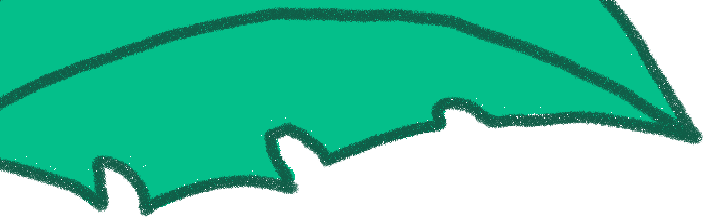 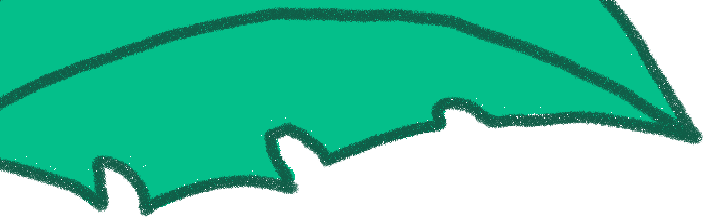 ในตอนท้ายของชุดเครื่องมือนี้ คุณจะพบกับแบบฟอร์มสำหรับบันทึกมุมมองและความคิดเห็นของเด็ก
ที่แบ่งปันในระหว่างเวิร์คชอปสิ่งสำคัญคำถาม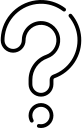    ระยะเวลา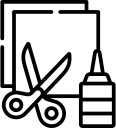 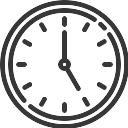 อุปกรณ์ที่จำเป็นคำชี้แนะการปรับให้เหมาะสม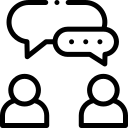 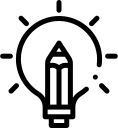 15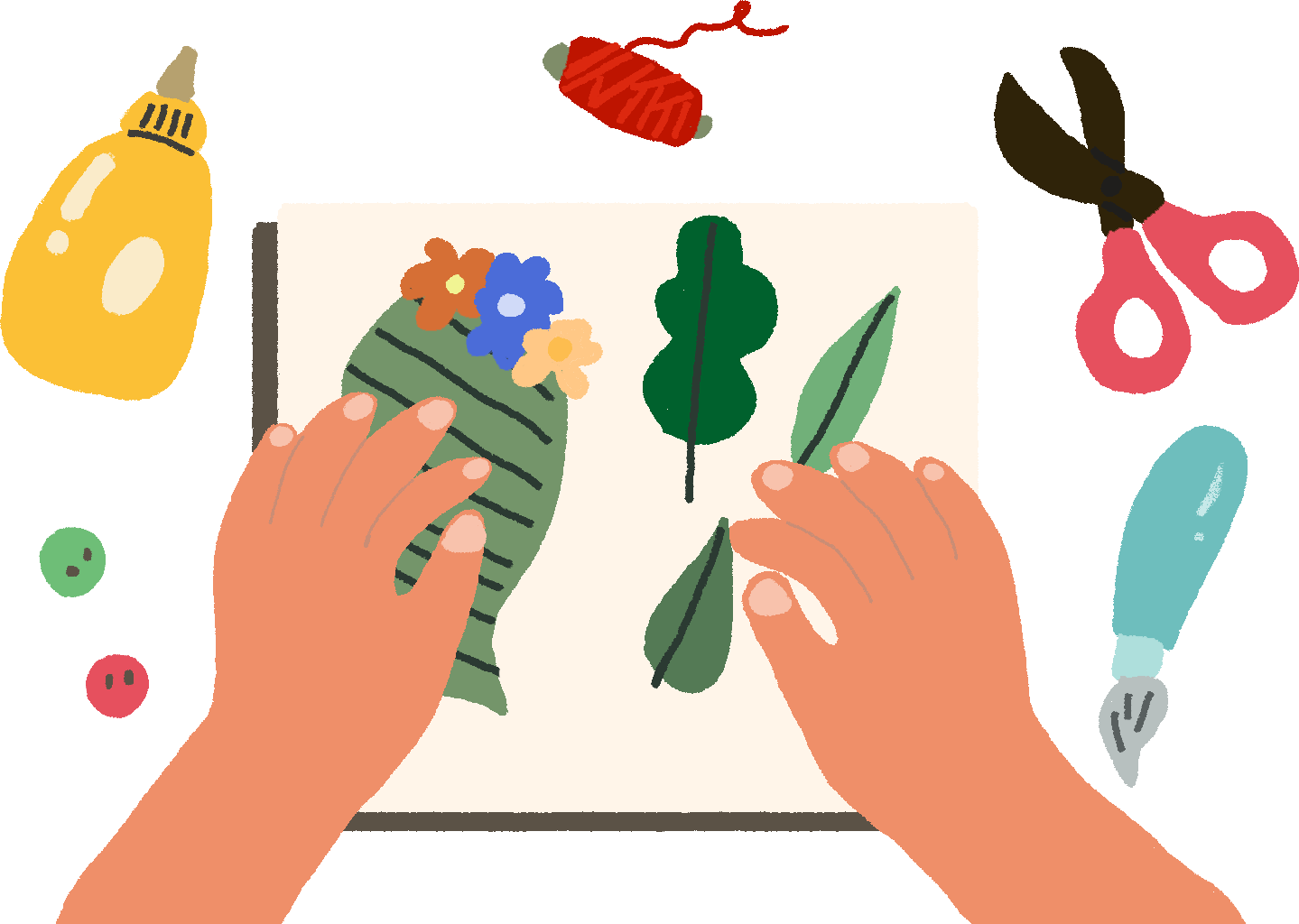 กิจกรรมที่ 1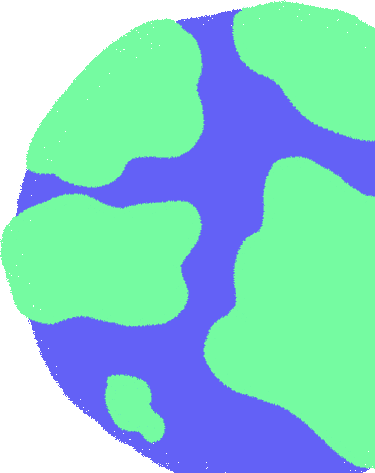 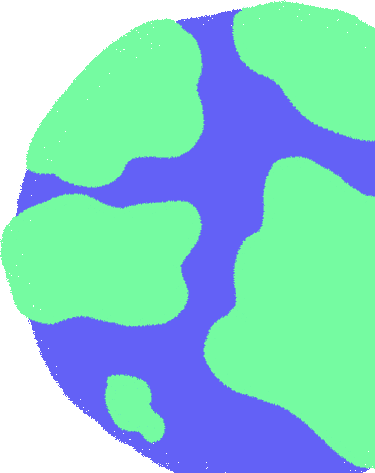 ความเสียหายต่อสิ่งแวดล้อมและการเปลี่ยนแปลงสภาพภูมิอากาศกำลังส่งผลกระทบต่อเด็ก ๆ ทั่วโลก
ในแนวทางที่แตกต่างกันอย่างมาก รัฐบาลมีหน้าที่รับผิดชอบเพื่อให้มั่นใจได้ว่าประเทศนั้น ๆ สามารถปกป้องสิ่งแวดล้อมและชะลอการเปลี่ยนแปลงสภาพภูมิอากาศได้ (หรือที่เรียกกันว่า ‘การบรรเทา’) ขณะเดียวกัน
ก็สร้างการปรับตัวต่อผลกระทบจากการเปลี่ยนแปลงสภาพภูมิอากาศทั้งในปัจจุบันและในอนาคต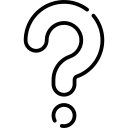 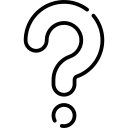 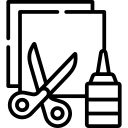 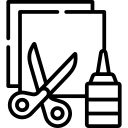 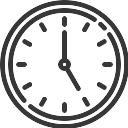 ในกลุ่มเล็ก ให้เด็ก ๆ ช่วยกันสร้างแผนที่ของชุมชนหรือประเทศของตัวเอง
โดยแผนที่นั้นไม่จำเป็นต้องเป็นแผนที่ของชุมชนหรือประเทศจริง ๆ แต่จะเป็นการเปิดโอกาสให้เด็ก ๆ ได้สะท้อนว่ารัฐบาลและภาคธุรกิจได้ดำเนินการในระดับชุมชนและระดับประเทศอย่างไร เพื่อตอบสนองต่อปัญหาด้านสิ่งแวดล้อม
และการเปลี่ยนแปลงสภาพภูมิอากาศ จากนั้นกระตุ้นให้เด็ก ๆ เขียนคำพูด
หรือวาดภาพปัญหาหรือข้อท้าทายด้านสิ่งแวดล้อมและการเปลี่ยนแปลงสภาพภูมิอากาศที่ตัวเองหรือชุมชนของเขากำลังเผชิญอยู่ลงไปข้างในแผนที่ คุณอาจจะใช้คำถามดังต่อไปนี้ เพื่อชี้แนะแนวทางการสร้างแผนที่ให้กับเด็ก ๆ: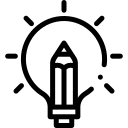 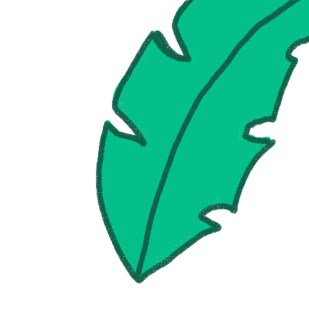 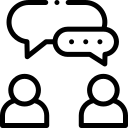 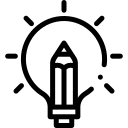 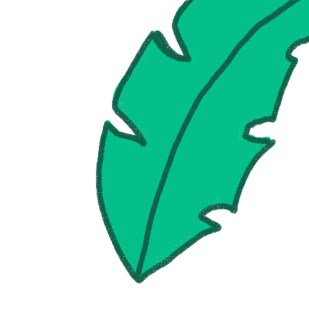 ส่วนไหนที่เด็ก ๆ รู้สึกมีความสุข หรือไม่มีความสุข และรู้สึกปลอดภัยและไม่ปลอดภัยในชุมชน? เพราะอะไร?ปัญหาที่สำคัญที่สุดที่เกี่ยวข้องกับสิ่งแวดล้อมและการเปลี่ยนแปลงสภาพภูมิอากาศในชุมชน/ประเทศ/ภูมิภาคของเด็ก ๆ คืออะไร?คิดว่าปัญหาเหล่านี้เด็ก ๆ ทุกคนในชุมชนได้รับผลกระทบเหมือน ๆ กันหรือไม่? ใครได้รับผลกระทบมากกว่า และเพราะอะไร?จากนั้น กระตุ้นให้เด็ก ๆ แสดงความคิดเห็นต่อคำถามจากคณะกรรมการฯ
และบันทึกความคิดเห็นดังกล่าวลงในด้านนอกของแผนที่หลังจากที่ทำแผนที่เสร็จแล้ว เชิญชวนให้เด็ก ๆ นำเสนอความคิดเห็น
ของตัวเองกับกลุ่มอื่น ๆ และพูดคุยกันถึงสิ่งที่เกิดขึ้นเหมือนกันเด็ก ๆ สามารถใช้อุปกรณ์จากธรรมชาติอื่น ๆ ขึ้นอยู่กับสิ่งที่มี เช่น ทราย กิ่งไม้ หรือชอล์ค เด็กที่โตกว่าอาจจะทำโมเดลสามมิติ หรือเอาวัสดุต่าง ๆ มาประกอบกัน หากกิจกรรมจัดแบบออนไลน์ คุณสามารถแบ่งห้องย่อยแล้วให้เด็ก ๆ ทำงานด้วยกันผ่านกระดานดำดิจิตอล เด็ก ๆ สามารถสร้างแผนที่บนนั้น และแบ่งปันความคิดเห็นกับเพื่อน ๆ แบบออนไลน์ได้17กิจกรรมที่ 2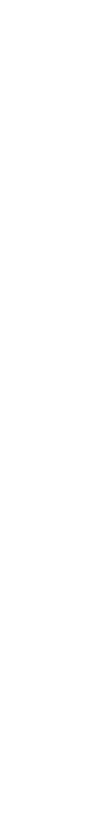 เด็ก ๆ มีสิทธิในการเข้าถึงข้อมูลข่าวสารและการศึกษาเกี่ยวกับสิ่งแวดล้อมและการเปลี่ยนแปลงสภาพภูมิอากาศ แล้วยังมีสิทธิที่จะทราบถึงสิทธิของตัวเองและรับทราบเกี่ยวกับช่องทางร้องเรียนหากไม่ได้รับสิทธิของตัวเอง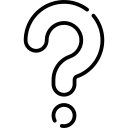 คณะกรรมการฯ อยากรู้ว่า:เด็ก ๆ กำลังเจอกับข้อท้ายทายอะไรบ้างในการหาข้อมูลข่าวสาร
และการศึกษาเกี่ยวกับสิ่งแวดล้อมและการเปลี่ยนแปลงสภาพภูมิอากาศ?อะไรที่เด็ก ๆ คิดว่าเป็น (หรือควรจะเป็น) แนวทางที่ดีที่สุดสำหรับเด็ก ๆ ในการเข้าถึงข้อมูลเกี่ยวกับ:สิทธิของตัวเองผลกระทบจากความเสียหายของสิ่งแวดล้อมและการเปลี่ยนแปลงสภาพภูมิอากาศที่เกี่ยวข้องกับการดำเนินชีวิตและชุมชนที่อาศัยอยู่หน้าที่ความรับผิดชอบของรัฐบาลและภาคธุรกิจต่อการปกป้องสิทธิของเด็กที่จะมีสิ่งแวดล้อมที่ดีการขอความช่วยเหลือหากสิทธิของตัวเองไม่ได้รับการเคารพคุณคิดว่าเด็ก ๆ ควรจะได้เรียนเรื่องสิ่งแวดล้อมและการเปลี่ยนแปลงสภาพภูมิอากาศในโรงเรียนหรือไม่? และควรจะมีการสอนอย่างไร?18จับคู่หรือแบ่งกลุ่มย่อย ให้เด็ก ๆ สร้างโปสเตอร์โดยวาดเป็นรูปหรือเขียนข้อความที่ตอบคำถามของคณะกรรมการฯ คุณอาจจะให้เด็ก ๆ แบ่งโปสเตอร์ออกเป็น 3 ส่วนสำหรับแต่ละคำถาม แล้วให้เด็ก ๆ ออกมานำเสนอโปสเตอร์ของตัวเอง และพูดคุยแสดงความคิดเห็นกัน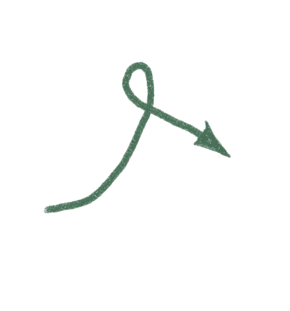 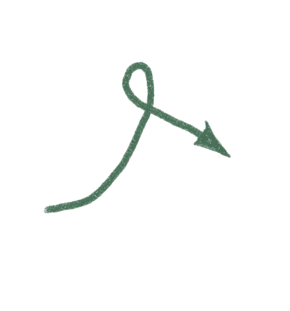 หากจัดกิจกรรมแบบออนไลน์ โปสเตอร์สามารถทำขึ้น
โดยใช้กระดานดำดิจิตอล หากเด็ก ๆ ต้องการที่จะเขียน
ให้พิมพ์เป็นบทความ หรือบทกลอนแทนก็ได้แอปพลิเคชันแนะนำJamboard, Padlet, Canva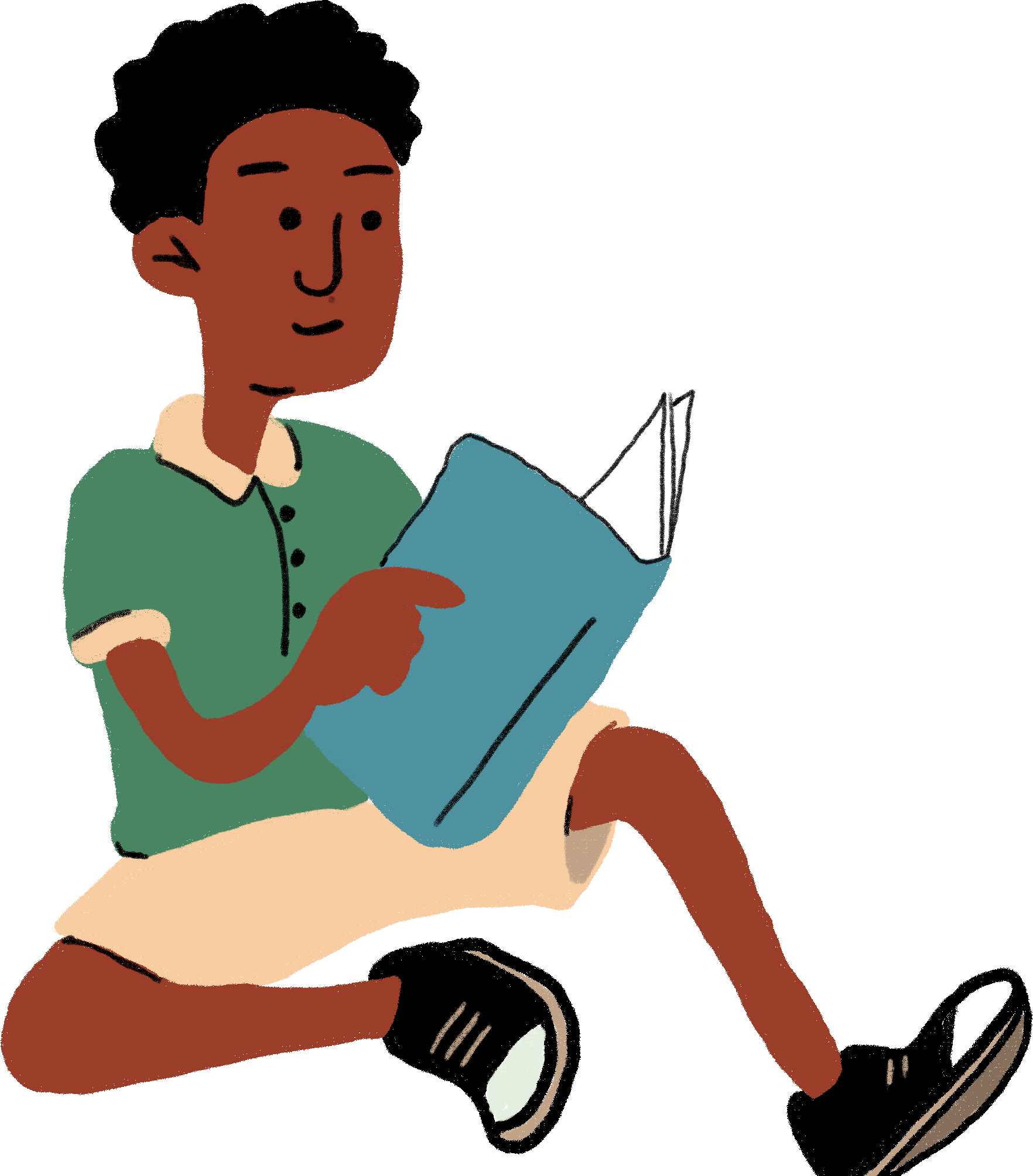 19กิจกรรมที่ 3เด็ก ๆ มีสิทธิที่จะพูดในสิ่งที่มีผลกระทบกับตัวของพวกเขาเองและผู้ใหญ่จะต้องเข้ามาจัดการสิ่งนั้น ๆ
อย่างจริงจัง ซึ่งรวมถึงวิกฤตด้านสิ่งแวดล้อมและสภาพภูมิอากาศ เมื่อมีการวางแผนหรือมีการตัดสินใจ
ในเรื่องสิ่งแวดล้อมและ/หรือการเปลี่ยนแปลงสภาพภูมิอากาศ รัฐบาลและภาคธุรกิจมีหน้าที่รับผิดชอบ
ในการสร้างการมีส่วนร่วมของเด็ก และทบทวนผลกระทบที่จะเกิดขึ้นด้วย เด็กทุกคนยังมีสิทธิที่จะแสดง
ความคิดเห็นอย่างเสรี เช่น การประท้วงในฐานะนักปกป้องสิทธิมนุษยชน ในการประชุมปรึกษาหารือ
กลุ่มที่ปรึกษา และสภาเด็ก/เยาวชน20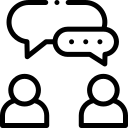 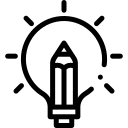 เชิญชวนให้เด็ก ๆ ทำงานเป็นรายบุคคลและอธิบายว่าจะให้เด็ก ๆ ทำโปสการ์ดขึ้นมา ให้เด็ก ๆ เขียนข้อความถึงคณะกรรมการฯ เพื่อตอบในสิ่งที่คณะกรรมการฯ ต้องการทราบลงในกล่องข้อความ เด็ก ๆ ยังสามารถวาดภาพตามความคิดของตัวเองได้ในด้านหน้าของโปสการ์ด
หากต้องมีการช่วยกระตุ้นให้เด็ก ๆ สะท้อนความคิดเห็นของตัวเองออกมา คุณอาจต้องใช้คำถามด้านล่างนี้:เด็ก ๆ จะแสดงความคิดเห็นต่อการตัดสินใจในเรื่องของสิ่งแวดล้อม
และการเปลี่ยนแปลงสภาพภูมิอากาศได้อย่างไร? วิธีการหรือรูปไหนที่เด็ก ๆ
คิดว่าดี?อะไรทำให้เด็ก ๆ รู้สึกว่าเสียงของตัวเองนั้นส่งไปถึงผู้ใหญ่ ถูกรับฟัง และมีการตอบสนองต่อความคิดเห็นนั้น ๆ อย่างจริงจัง?มีอะไรบ้างที่จะช่วยให้เด็ก ๆ รู้สึกมีความสุขและปลอดภัยเมื่อแสดงมุมมองและความคิดเห็น?สำหรับเด็ก ๆ ที่ต้องการเขียนแทนการวาดภาพ คุณสามารถแนะนำให้เด็ก ๆ เขียนเป็นบันทึก บทความ หรือบทกลอนแทนได้ หากกิจกรรมเป็นแบบออนไลน์ คุณอาจให้เด็ก ๆ ที่เข้าร่วม
ส่งโปสการ์ดมาให้กับคุณภายหลัง หรือให้เด็ก ๆ ส่งข้อความมาทางช่องสนทนาของแอปพลิเคชัน/โปรแกรมที่ใช้จัดกิจกรรม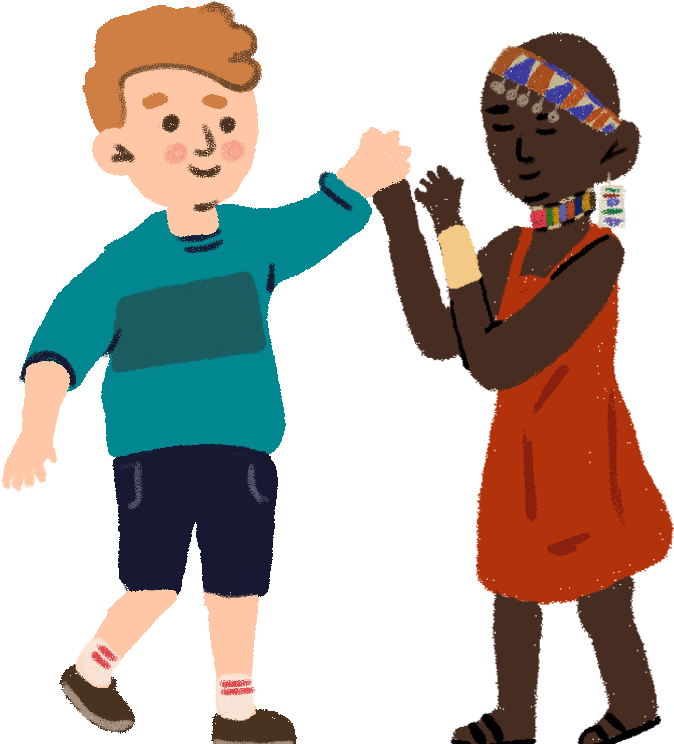 21ช่องทางติดต่อของเราสำหรับข้อมูลเพิ่มเติม กรุณาติดต่อ: childrightsenvironment.org คุณยังสามารถเขียนถึงพวกเราได้ที่: team@childrightsenvironment.org22ภาคผนวกแบบฟอร์ม A: แผ่นให้ข้อมูลและแบบแสดงความยินยอม*หากคุณต้องการปรับเป็นรูปแบบของคุณเอง คุณสามารถดาวน์โหลดแบบฟอร์มได้ที่นี่แผ่นให้ข้อมูลและแบบแสดงความยินยอมของกิจกรรมการปรึกษาหารือรอบที่สองความเห็นทั่วไปที่ 26: การปรึกษาหารือกับเด็กรอบที่สององค์การแตร์เดซอม และ Child Environmental Rights Initiative (CERI) ทำงานร่วมกับคณะกรรมการสิทธิเด็ก
แห่งสหประชาชาติ เพื่อสนับสนุนให้เด็กมีส่วนร่วมในการปรึกษาหารือที่จะนำไปสู่การพัฒนาความเห็นทั่วไปที่ 26
ซึ่งเป็นแนวทางการดำเนินงานในระดับนานาชาติเรื่องสิทธิเด็กด้านสิ่งแวดล้อม คุณสามารถอ่านข้อมูลเพิ่มเติมได้ที่: childrightsenvironment.org การเข้าร่วมในกิจกรรมปรึกษาหารือนี้เป็นแบบสมัครใจ ซึ่งหมายความว่าเด็กสามารถตัดสินใจได้ว่าจะเข้าร่วมหรือไม่ใครคือผู้รับผิดชอบกระบวนการปรึกษาหารือ?เนื่องจากกระบวนการนี้เป็นกระบวนการในระดับโลก องค์การแตร์เดซอมและ CERI ได้ผลิตชุดเครื่องมือนี้สำหรับเด็ก เยาวชน และให้การสนับสนุนผู้ใหญ่ (ทั้งบุคคลและองค์กร) ที่ต้องการจัดเวิร์คชอปกับเด็ก ๆ เพื่อรวบรวมมุมมอง
และความคิดเห็น พวกเราได้ออกแบบเครื่องมือและวิธีการสำหรับการปรึกษาหารือเรื่องความเห็นทั่วไปที่ 26 ในระดับโลกนี้ร่วมกับทีมที่ปรึกษาของเด็ก ๆ และผู้ทรงคุณวุฒิในระดับสากลด้านการมีส่วนร่วมและการปกป้องคุ้มครองเด็ก เพื่อทำมั่นใจได้ว่ากิจกรรมต่าง ๆ ตั้งอยู่บนฐานของการดำเนินงานด้านสิทธิเด็กการใช้ชุดเครื่องมือและการจัดเวิร์คชอปจะเป็นหน้าที่รับผิดชอบของผู้จัด ผู้จัดต้องรับผิดชอบต่อการปกป้องคุ้มครองเด็ก และต้องทำให้เด็กทุกคนปลอดภัยตลอดการเข้าร่วมกิจกรรม แนวทางการปกป้องคุ้มครองเด็ก
ได้ถูกใส่เอาไว้ในชุดเครื่องมือนี้แล้ว นอกจากนี้ผู้จัดยังต้องรับผิดชอบต่อการรักษาความลับของการแบ่งปันข้อมูล (เช่น คำพูดของเด็ก และผลงานศิลปะ)ข้อมูลจะถูกนำไปใช้อย่างไร?ข้อมูลทุกอย่าง (เช่น คำพูดของเด็ก และผลงานศิลปะ) ที่เก็บรวบรวมจากการปรึกษาหารือจะไม่ถูกเชื่อมโยงไปยังบุคคลใด ๆ และจะถูกจัดเก็บและตรวจตราอย่างปลอดภัยโดยองค์การแตร์เดซอมและ Child Environmental Rights Initiative (CERI) ข้อมูลที่เก็บรวบรวมเอาไว้จะสามารถเข้าถึงได้และถูกวิเคราะห์โดยเจ้าหน้าที่ขององค์กร
ที่เกี่ยวข้องเท่านั้น ข้อมูลที่เก็บรวบรวมได้จะนำมาใช้เพื่อวัตถุประสงค์ของความเห็นทั่วไปที่ 26 และกิจกรรมผลักดันเชิงนโยบายที่คล้ายกัน23ความยินยอมของคุณเมื่อคุณได้อ่าน (หรือมีผู้อ่านให้ฟัง) ข้อมูลข้างต้นแล้ว ให้คุณลงลายมือชื่อหากเห็นด้วยว่า:จะเข้าร่วมในกระบวนการปรึกษาหารือเรื่องความเห็นทั่วไปที่ 26ให้องค์การแตร์เดซอมและ CERI รวมถึงองค์กรพันธมิตรอื่น ๆ ใช้ข้อมูลที่เก็บรวบรวมได้ (รวมทั้งคำพูดและผลงานศิลปะ) ในกิจกรรมด้านการสื่อสารและดำเนินการเพื่อสิทธิด้านสิ่งแวดล้อมของเด็ก และมั่นใจว่าจะไม่เชื่อมโยงข้อมูลใด ๆ ต่อบุคคลอื่น ๆ ที่เข้าร่วมกิจกรรมพ่อแม่หรือผู้ปกครองตามกฎหมาย/ผู้ดูแล (สำหรับผู้ที่อายุต่ำว่า 18 ปี)ชื่อ:	วันที่:ลายมือชื่อ:ผู้เข้าร่วมชื่อ:	วันที่:ลายมือชื่อ:24แบบฟอร์ม B: แบบบันทึกกิจกรรม*หากคุณต้องการปรับเป็นรูปแบบของคุณเอง คุณสามารถดาวน์โหลดแบบฟอร์มได้ที่นี่ แบบบันทึกกิจกรรมการปรึกษาหารือเกี่ยวกับความเห็นทั่วไปที่ 26 รอบที่สอง หมายเหตุ: กรุณาแปลคำตอบในแบบบันทึกนี้เป็นภาษาอังกฤษ ภาษาฝรั่งเศส หรือภาษาสเปน โดยใช้แพลตฟอร์ม deepl.com ก่อนที่จะส่งแบบฟอร์มนี้ทางออนไลน์ หากมีประเด็นใด ๆ ที่เกี่ยวข้องกับการแปลหรือการทำความเข้าใจในระหว่างการวิเคราะห์ข้อมูล พวกเราจะติดต่อคุณกลับไปโดยตรงเพื่อขอคำอธิบายเพิ่มเติมคุณสามารถใช้แบบบันทึกนี้ก่อนและระหว่างการทำเวิร์คชอป ในการบันทึกข้อมูลที่เกี่ยวกับเด็กและคำตอบ
ของพวกเขา กรุณาอย่าใส่ชื่อหรือข้อมูลใด ๆ ที่สามารถระบุตัวตนของเด็กเอาไว้หลังจากเวิร์คชอป ให้พิมพ์บันทึกทั้งหมดลงในแบบฟอร์มออนไลน์ ผลงานศิลปะของเด็ก ๆ สามารถอัปโหลดเป็นเอกสารแนบได้ (เป็นไฟล์ JPG หรือ PNG) พวกเราขอให้เก็บข้อมูลมุมมองของเด็กอย่างหลากหลาย
ฉะนั้นคุณจะเป็นตัวแทนในการแบ่งปันความหลากหลายของข้อมูลนี้ พวกเราขอให้คุณใช้คำที่เป็นของเด็ก
ให้มากที่สุด หากมีการอ้างอิงโดยยกเอาคำพูดของเด็ก ๆ มา ขอให้ใส่ข้อมูลอายุ และเพศ เอาไว้ด้วยขอให้คุณทราบไว้ว่าแบบฟอร์มออนไลน์จะขอให้คุณยืนยันว่าคุณได้รับความยินยอมจากเด็ก และพ่อแม่/ผู้ปกครองตามกฎหมาย25ส่วนที่ 1: ข้อมูลผู้เข้าร่วม26ส่วนที่ 2: การบันทึกมุมมองและความคิดเห็นของเด็ก2728แบบฟอร์ม C: กิจกรรมที่ 3: โปสการ์ด29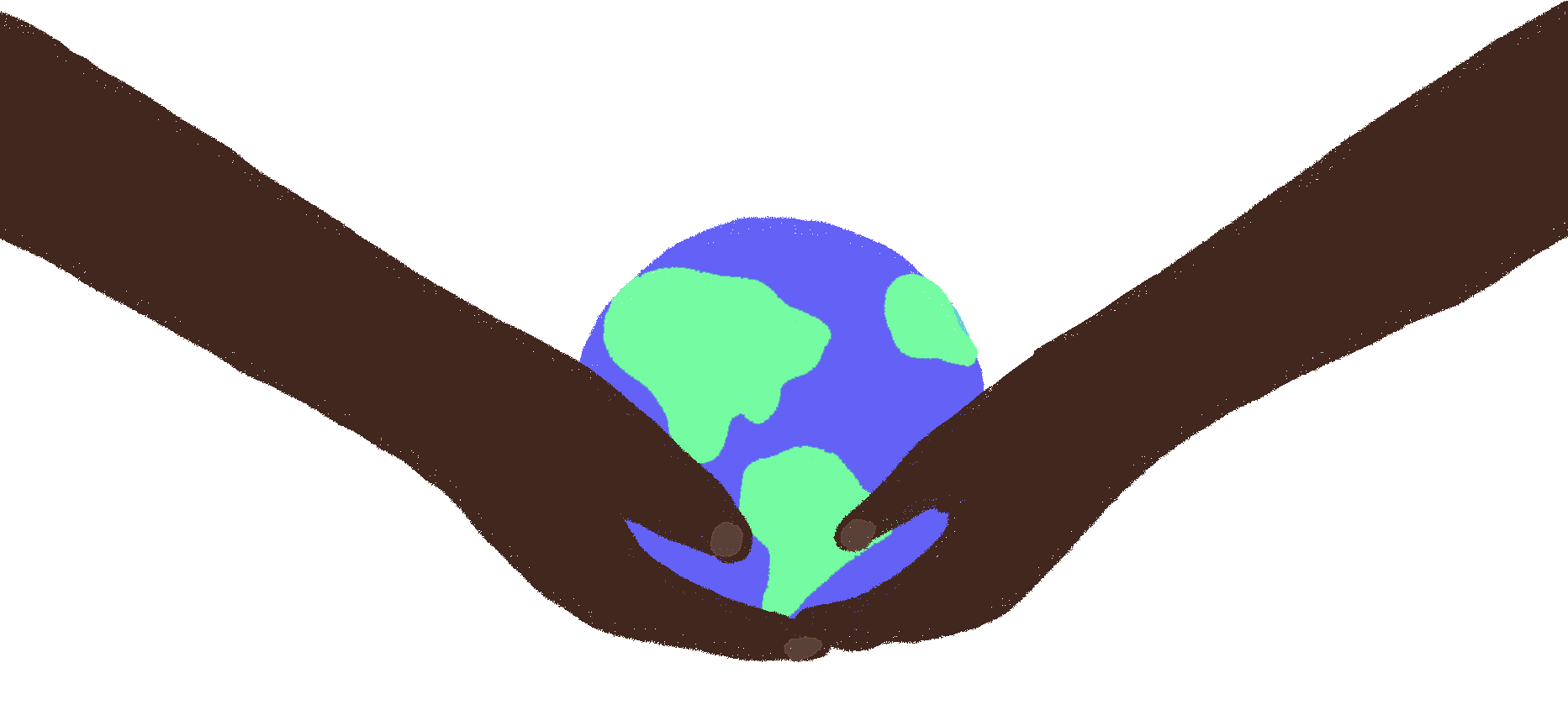 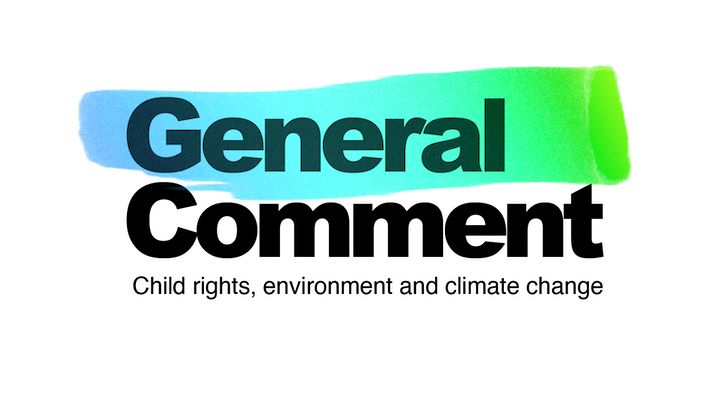 ใช้แบบฟอร์มนี้ในการบันทึกข้อมูลทั่วไปเกี่ยวกับกลุ่มของเด็กที่เข้าร่วมและใช้ส่วนที่ 2 บันทึกคำตอบของเด็กใช้แบบฟอร์มนี้ในการบันทึกข้อมูลทั่วไปเกี่ยวกับกลุ่มของเด็กที่เข้าร่วมและใช้ส่วนที่ 2 บันทึกคำตอบของเด็กวันที่สถานที่ (เมือง/จังหวัด/ภูมิภาค/ประเทศ)คำอธิบายเกี่ยวกับเด็กที่เข้าร่วม (โรงเรียน, ชุมชน, กลุ่มนักเคลื่อนไหว ฯลฯ)จำนวนเด็กที่เข้าร่วมอายุ (ให้ระบุจำนวนของเด็กในแต่ละช่วงอายุด้วย)ข้อมูลจำแนกเพศ (ให้ระบุจำนวนของเด็กในแต่ละเพศด้วย)ผู้หญิง:ผู้ชาย:อื่น ๆ:ไม่ขอระบุ:ความบกพร่องทางด้านร่างกาย/ เงื่อนไขทางการแพทย์บริบทของเด็กที่มาเข้าร่วม (เด็กจากในเมือง จากชนบท หรืออื่น ๆ) ชื่อของผู้นำกระบวนการ ชื่อองค์กร และข้อมูลติดต่อกิจกรรมที่ 1คุณคิดอย่างไรเกี่ยวกับสิ่งที่รัฐบาลกำลังทำ (หรือเพิกเฉย) เพื่อปกป้องสิ่งแวดล้อม ชะลอการเปลี่ยนแปลงสภาพภูมิอากาศ และช่วยให้ประเทศสามารถปรับตัวต่อผลกระทบจากการเปลี่ยนแปลงสภาพภูมิอากาศทั้งในปัจจุบัน
และอนาคต?คุณคิดว่าสิ่งใดที่รัฐบาลและภาคธุรกิจควรนึกถึงเมื่อพวกเขาพิจารณาแผนการทำงานหรือมีการตัดสินใจที่ส่งผลกระทบต่อสิทธิของเด็กด้านสิ่งแวดล้อมและสุขภาวะที่ดี?คุณคิดว่ารัฐบาลหรือภาคธุรกิจควรจะต้องทำอะไร หากพวกเขาขาดความรับผิดชอบ?กิจกรรมที่ 2เด็ก ๆ กำลังเจอกับข้อท้ายทายอะไรบ้างในการหาข้อมูลข่าวสารและการศึกษาเกี่ยวกับสิ่งแวดล้อม
และการเปลี่ยนแปลงสภาพภูมิอากาศ?อะไรที่เด็ก ๆ คิดว่าเป็น (หรือควรจะเป็น) แนวทางที่ดีที่สุดสำหรับเด็ก ๆ ในการเข้าถึงข้อมูลเกี่ยวกับ:สิทธิของตัวเองผลกระทบจากความเสียหายของสิ่งแวดล้อมและการเปลี่ยนแปลงสภาพภูมิอากาศที่เกี่ยวข้องกับการดำเนินชีวิตและชุมชนที่อาศัยอยู่หน้าที่ความรับผิดชอบของรัฐบาลและภาคธุรกิจต่อการปกป้องสิทธิของเด็กที่จะมีสิ่งแวดล้อมที่ดีการขอความช่วยเหลือหากสิทธิของตัวเองไม่ได้รับการเคารพคุณคิดว่าเด็ก ๆ ควรจะได้เรียนเรื่องสิ่งแวดล้อมและการเปลี่ยนแปลงสภาพภูมิอากาศในโรงเรียนหรือไม่? และควรจะมีการสอนอย่างไร?กิจกรรมที่ 3เด็ก ๆ สามารถ (หรือควรจะ) แบ่งปันมุมมองและข้อคิดเห็นเมื่อรัฐหรือภาคธุรกิจกำลังวางแผน หรือมีการตัดสินใจที่ส่งผลกระทบต่อสิ่งแวดล้อม และ/หรือการเปลี่ยนแปลงสภาพภูมิอากาศได้อย่างไร?เด็ก ๆ สามารถ (หรือควรจะ) เข้าไปมีส่วนร่วมในการทบทวนการตัดสินใจของรัฐบาลหรือภาคธุรกิจที่ส่งผลกระทบต่อสิ่งแวดล้อม และ/หรือการเปลี่ยนแปลงสภาพภูมิอากาศได้อย่างไร?สิ่งใดที่รัฐบาลจำเป็นต้องดำเนินการเพื่อทำให้เด็ก ๆ มีความปลอดภัยเมื่อแสดงความคิดเห็น มุมมอง ลุกขึ้นมาต่อสู้หรือกระทำการใด ๆ เพื่อสิทธิของตัวเอง?